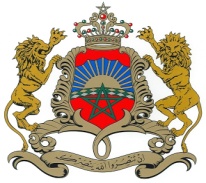 Architecture générale de la filièreSOMMAIRE DES MODULESIdentification de la filièreObjectifs de la formationCompétences à acquérir Débouchés de la formationConditions d’accèsarticulation de la filière avec les formations dispensées au niveau de  l’universitéOrganisation modulaire de la filièreEquipe pédagogique de la filière8. Equipe pédagogique de la filière (suite)Moyens matériels et logistique spécifiques, nécessaires à la mise en œuvre de la Licence d’éducationPartenariats  et coopération (préciser la nature et les modalités)10.1 Partenariat universitaire (Joindre les documents d’engagement des universitaires)10.2 Partenariat socio -professionnel (Joindre documents d’engagement)10.3 Autres partenariats (préciser/Joindre documents d’engagement)autres renseignements Jugés pertinents 1. SYLLABUS DU MODULE1.1. Objectifs du module1.2. Pré-requis pédagogiques (Indiquer le ou les module(s) requis pour suivre ce module et le semestre correspondant)1.3. volume horaire (Les travaux dirigés et les travaux pratiques sont obligatoires dans les modules Disciplinaires et les modules Métiers, quand la nature disciplinaire de ces modules les exige. Les travaux pratiques, hors stage d’immersion, constituent 20% au minimum du volume horaire global du module nécessitant des travaux pratiques)1.4. Description du contenu du moduleFournir une description détaillée des enseignements et/ou activités pour le module : Cours, TD, TP (Tavaux du laboratoires, table ronde, séminaires,.. ), Activités Pratiques(Travaux de terrain,  Stages,  ….).Pour le cas des Licences d’Education, se conformer au contenu des filières types nationales.1.5. modalités d’organisation des activités pratiques (cette case est remplie en cas d’existence des activités pratiques)  1.6. description du travail personnel, le cas échéant2. PROCEDURES D’EVALUATION2.1. Modes d’évaluation 2.2. Note du module (Préciser le pourcentage des différentes évaluations de module pour obtenir la note du module.)2.3. Modalités de Validation du module 3. Coordonnateur et équipe pédagogique du module(Le coordonnateur du module, intervenant dans les enseignements du module, appartient à un département intervenant dans la formation. Il peut également appartenir à un établissement intervenant partenaire)4. Autres Eléments pertinentsSYLLABUS DU MODULE1.1. Objectifs du module1.2. Pré-requis pédagogiques (Indiquer le ou les module(s) requis pour suivre ce module et le semestre correspondant)1.3. volume horaire (Les travaux dirigés et les travaux pratiques sont obligatoires dans les modules Disciplinaires et les modules Métiers, quand la nature disciplinaire de ces modules les exige. Les travaux pratiques, hors stage d’immersion, constituent 20% au minimum du volume horaire global du module nécessitant des travaux pratiques)1.4. Description du contenu du moduleFournir une description détaillée des enseignements et/ou activités pour le module : Cours, TD, TP (Tavaux du laboratoires, table ronde, séminaires,.. ), Activités Pratiques(Travaux de terrain,  Stages,  ….).Pour le cas des Licences d’Education, se conformer au contenu des filières types nationales.1.5. modalités d’organisation des activités pratiques (cette case est remplie en cas d’existence des activités pratiques)  1.6. description du travail personnel, le cas échéant2. PROCEDURES D’EVALUATION2.1. Modes d’évaluation 2.2. Note du module (Préciser le pourcentage des différentes évaluations de module pour obtenir la note du module.)2.3. Modalités de Validation du module 3. Coordonnateur et équipe pédagogique du module(Le coordonnateur du module, intervenant dans les enseignements du module, appartient à un département intervenant dans la formation. Il peut également appartenir à un établissement intervenant partenaire)4. Autres Eléments pertinents1. SYLLABUS DU MODULE1.1. Objectifs du module1.2. Pré-requis pédagogiques (Indiquer le ou les module(s) requis pour suivre ce module et le semestre correspondant)1.3. volume horaire (Les travaux dirigés et les travaux pratiques sont obligatoires dans les modules Disciplinaires et les modules Métiers, quand la nature disciplinaire de ces modules les exige. Les travaux pratiques, hors stage d’immersion, constituent 20% au minimum du volume horaire global du module nécessitant des travaux pratiques)1.4. Description du contenu du moduleFournir une description détaillée des enseignements et/ou activités pour le module : Cours, TD, TP (Tavaux du laboratoires, table ronde, séminaires,.. ), Activités Pratiques(Travaux de terrain,  Stages,  ….).Pour le cas des Licences d’Education, se conformer au contenu des filières types nationales.1.5. modalités d’organisation des activités pratiques (cette case est remplie en cas d’existence des activités pratiques)  1.6. description du travail personnel, le cas échéant2. PROCEDURES D’EVALUATION2.1. Modes d’évaluation 2.2. Note du module (Préciser le pourcentage des différentes évaluations de module pour obtenir la note du module.)2.3. Modalités de Validation du module 3. Coordonnateur et équipe pédagogique du module(Le coordonnateur du module, intervenant dans les enseignements du module, appartient à un département intervenant dans la formation. Il peut également appartenir à un établissement intervenant partenaire)4. Autres Eléments pertinents1. SYLLABUS DU MODULE1.1. Objectifs du module1.2. Pré-requis pédagogiques (Indiquer le ou les module(s) requis pour suivre ce module et le semestre correspondant)1.3. volume horaire (Les travaux dirigés et les travaux pratiques sont obligatoires dans les modules Disciplinaires et les modules Métiers, quand la nature disciplinaire de ces modules les exige. Les travaux pratiques, hors stage d’immersion, constituent 20% au minimum du volume horaire global du module nécessitant des travaux pratiques)1.4. Description du contenu du moduleFournir une description détaillée des enseignements et/ou activités pour le module : Cours, TD, TP (Tavaux du laboratoires, table ronde, séminaires,), Activités Pratiques (Travaux de terrain, Stages, …).Pour le cas des Licences d’Education, se conformer au contenu des filières types nationales1.5. modalités d’organisation des activités pratiques (cette case est remplie en cas d’existence des activités pratiques) 1.6. description du travail personnel, le cas échéant2. PROCEDURES D’EVALUATION2.1. Modes d’évaluation 2.2. Note du module (Préciser le pourcentage des différentes évaluations de module pour obtenir la note du module.)2.3. Modalités de Validation du module 3. Coordonnateur et équipe pédagogique du module(Le coordonnateur du module, intervenant dans les enseignements du module, appartient à un département intervenant dans la formation. Il peut également appartenir à un établissement intervenant partenaire)4. Autres Eléments pertinents1. SYLLABUS DU MODULE1.1. Objectifs du module1.2. Pré-requis pédagogiques (Indiquer le ou les module(s) requis pour suivre ce module et le semestre correspondant)1.3. volume horaire (Les travaux dirigés et les travaux pratiques sont obligatoires dans les modules Disciplinaires et les modules Métiers, quand la nature disciplinaire de ces modules les exige. Les travaux pratiques, hors stage d’immersion, constituent 20% au minimum du volume horaire global du module nécessitant des travaux pratiques)1.4. Description du contenu du moduleFournir une description détaillée des enseignements et/ou activités pour le module : Cours, TD, TP (Tavaux du laboratoires, table ronde, séminaires,), Activités Pratiques (Travaux de terrain, Stages, …).Pour le cas des Licences d’Education, se conformer au contenu des filières types nationales.1.5. modalités d’organisation des activités pratiques (cette case est remplie en cas d’existence des activités pratiques) 1.6. description du travail personnel, le cas échéant2. PROCEDURES D’EVALUATION2.1. Modes d’évaluation 2.2. Note du module (Préciser le pourcentage des différentes évaluations de module pour obtenir la note du module.)2.3. Modalités de Validation du module 3. Coordonnateur et équipe pédagogique du module(Le coordonnateur du module, intervenant dans les enseignements du module, appartient à un département intervenant dans la formation. Il peut également appartenir à un établissement intervenant partenaire)4. Autres Eléments pertinents1. SYLLABUS DU MODULE1.1. Objectifs du module1.2. Pré-requis pédagogiques (Indiquer le ou les module(s) requis pour suivre ce module et le semestre correspondant)1.3. volume horaire (Les travaux dirigés et les travaux pratiques sont obligatoires dans les modules Disciplinaires et les modules Métiers, quand la nature disciplinaire de ces modules les exige. Les travaux pratiques, hors stage d’immersion, constituent 20% au minimum du volume horaire global du module nécessitant des travaux pratiques)1.4. Description du contenu du moduleFournir une description détaillée des enseignements et/ou activités pour le module : Cours, TD, TP (Tavaux du laboratoires, table ronde, séminaires,.. ), Activités Pratiques(Travaux de terrain,  Stages,  ….).Pour le cas des Licences d’Education, se conformer au contenu des filières types nationales.1.5. modalités d’organisation des activités pratiques (cette case est remplie en cas d’existence des activités pratiques) 1.6. description du travail personnel, le cas échéant2. PROCEDURES D’EVALUATION2.1. Modes d’évaluation 2.2. Note du module (Préciser le pourcentage des différentes évaluations de module pour obtenir la note du module.)2.3. Modalités de Validation du module 3. Coordonnateur et équipe pédagogique du module(Le coordonnateur du module, intervenant dans les enseignements du module, appartient à un département intervenant dans la formation. Il peut également appartenir à un établissement intervenant partenaire)4. Autres Eléments pertinents1. SYLLABUS DU MODULE1.1. Objectifs du module1.2. Pré-requis pédagogiques (Indiquer le ou les module(s) requis pour suivre ce module et le semestre correspondant)1.3. volume horaire (Les travaux dirigés et les travaux pratiques sont obligatoires dans les modules Disciplinaires et les modules Métiers, quand la nature disciplinaire de ces modules les exige. Les travaux pratiques, hors stage d’immersion, constituent 20% au minimum du volume horaire global du module nécessitant des travaux pratiques)1.4. Description du contenu du moduleFournir une description détaillée des enseignements et/ou activités pour le module : Cours, TD, TP (Tavaux du laboratoires, table ronde, séminaires,.. ), Activités Pratiques(Travaux de terrain,  Stages,  ….).Pour le cas des Licences d’Education, se conformer au contenu des filières types nationales.1.5. modalités d’organisation des activités pratiques cette case est remplie en cas d’existence des activités pratiques) 1.6. description du travail personnel, le cas échéant2. PROCEDURES D’EVALUATION2.1. Modes d’évaluation 2.2. Note du module (Préciser le pourcentage des différentes évaluations de module pour obtenir la note du module.)2.3. Modalités de Validation du module 3. Coordonnateur et équipe pédagogique du module(Le coordonnateur du module, intervenant dans les enseignements du module, appartient à un département intervenant dans la formation. Il peut également appartenir à un établissement intervenant partenaire)4. Autres Eléments pertinents1. SYLLABUS DU MODULE1.1. Objectifs du module1.2. Pré-requis pédagogiques (Indiquer le ou les module(s) requis pour suivre ce module et le semestre correspondant)1.3. volume horaire (Les travaux dirigés et les travaux pratiques sont obligatoires dans les modules Disciplinaires et les modules Métiers, quand la nature disciplinaire de ces modules les exige. Les travaux pratiques, hors stage d’immersion, constituent 20% au minimum du volume horaire global du module nécessitant des travaux pratiques)1.4. Description du contenu du moduleFournir une description détaillée des enseignements et/ou activités pour le module : Cours, TD, TP (Tavaux du laboratoires, table ronde, séminaires,.. ), Activités Pratiques(Travaux de terrain,  Stages,  ….).Pour le cas des Licences d’Education, se conformer au contenu des filières types nationales.1.5. modalités d’organisation des activités pratiques (cette case est remplie en cas d’existence des activités pratiques) 1.6. description du travail personnel, le cas échéant2. PROCEDURES D’EVALUATION2.1. Modes d’évaluation 2.2. Note du module (Préciser le pourcentage des différentes évaluations de module pour obtenir la note du module.)2.3. Modalités de Validation du module 3. Coordonnateur et équipe pédagogique du module(Le coordonnateur du module, intervenant dans les enseignements du module, appartient à un département intervenant dans la formation. Il peut également appartenir à un établissement intervenant partenaire)4. Autres Eléments pertinents1. SYLLABUS DU MODULE1.1. Objectifs du module1.2. Pré-requis pédagogiques (Indiquer le ou les module(s) requis pour suivre ce module et le semestre correspondant)1.3. volume horaire (Les travaux dirigés et les travaux pratiques sont obligatoires dans les modules Disciplinaires et les modules Métiers, quand la nature disciplinaire de ces modules les exige. Les travaux pratiques, hors stage d’immersion, constituent 20% au minimum du volume horaire global du module nécessitant des travaux pratiques)1.4. Description du contenu du moduleFournir une description détaillée des enseignements et/ou activités pour le module : Cours, TD, TP (Tavaux du laboratoires, table ronde, séminaires,.. ), Activités Pratiques(Travaux de terrain,  Stages,  ….).Pour le cas des Licences d’Education, se conformer au contenu des filières types nationales.1.5. modalités d’organisation des activités pratiques (cette case est remplie en cas d’existence des activités pratiques) 1.6. description du travail personnel, le cas échéant2. PROCEDURES D’EVALUATION2.1. Modes d’évaluation 2.2. Note du module (Préciser le pourcentage des différentes évaluations de module pour obtenir la note du module.)2.3. Modalités de Validation du module 3. Coordonnateur et équipe pédagogique du module(Le coordonnateur du module, intervenant dans les enseignements du module, appartient à un département intervenant dans la formation. Il peut également appartenir à un établissement intervenant partenaire)4. Autres Eléments pertinents1. SYLLABUS DU MODULE1.1. Objectifs du module1.2. Pré-requis pédagogiques (Indiquer le ou les module(s) requis pour suivre ce module et le semestre correspondant)1.3. volume horaire (Les travaux dirigés et les travaux pratiques sont obligatoires dans les modules Disciplinaires et les modules Métiers, quand la nature disciplinaire de ces modules les exige. Les travaux pratiques, hors stage d’immersion, constituent 20% au minimum du volume horaire global du module nécessitant des travaux pratiques)1.4. Description du contenu du moduleFournir une description détaillée des enseignements et/ou activités pour le module : Cours, TD, TP (Tavaux du laboratoires, table ronde, séminaires,.. ), Activités Pratiques(Travaux de terrain,  Stages,  ….).Pour le cas des Licences d’Education, se conformer au contenu des filières types nationales.1.5. modalités d’organisation des activités pratiques (cette case est remplie en cas d’existence des activités pratiques) 1.6. description du travail personnel, le cas échéant2. PROCEDURES D’EVALUATION2.1. Modes d’évaluation 2.2. Note du module (Préciser le pourcentage des différentes évaluations de module pour obtenir la note du module.)2.3. Modalités de Validation du module 3. Coordonnateur et équipe pédagogique du module(Le coordonnateur du module, intervenant dans les enseignements du module, appartient à un département intervenant dans la formation. Il peut également appartenir à un établissement intervenant partenaire)4. Autres Eléments pertinents1. SYLLABUS DU MODULE1.1. Objectifs du module1.2. Pré-requis pédagogiques (Indiquer le ou les module(s) requis pour suivre ce module et le semestre correspondant)1.3. volume horaire (Les travaux dirigés et les travaux pratiques sont obligatoires dans les modules Disciplinaires et les modules Métiers, quand la nature disciplinaire de ces modules les exige. Les travaux pratiques, hors stage d’immersion, constituent 20% au minimum du volume horaire global du module nécessitant des travaux pratiques)1.4. Description du contenu du moduleFournir une description détaillée des enseignements et/ou activités pour le module : Cours, TD, TP (Tavaux du laboratoires, table ronde, séminaires,.. ), Activités Pratiques(Travaux de terrain,  Stages,  ….).Pour le cas des Licences d’Education, se conformer au contenu des filières types nationales.1.5. modalités d’organisation des activités pratiques (cette case est remplie en cas d’existence des activités pratiques) 1.6. description du travail personnel, le cas échéant2. PROCEDURES D’EVALUATION2.1. Modes d’évaluation 2.2. Note du module (Préciser le pourcentage des différentes évaluations de module pour obtenir la note du module.)2.3. Modalités de Validation du module 3. Coordonnateur et équipe pédagogique du module(Le coordonnateur du module, intervenant dans les enseignements du module, appartient à un département intervenant dans la formation. Il peut également appartenir à un établissement intervenant partenaire)4. Autres Eléments pertinents1. SYLLABUS DU MODULE1.1. Objectifs du module1.2. Pré-requis pédagogiques (Indiquer le ou les module(s) requis pour suivre ce module et le semestre correspondant)1.3. volume horaire (Les travaux dirigés et les travaux pratiques sont obligatoires dans les modules Disciplinaires et les modules Métiers, quand la nature disciplinaire de ces modules les exige. Les travaux pratiques, hors stage d’immersion, constituent 20% au minimum du volume horaire global du module nécessitant des travaux pratiques)1.4. DESCRIPTION du contenu du moduleFournir une description détaillée des enseignements et/ou activités pour le module : Cours, TD, TP (Tavaux du laboratoires, table ronde, séminaires,), Activités Pratiques (Travaux de terrain, Stages, …).Pour le cas des Licences d’Education, se conformer au contenu des filières types nationales. 1.5. modalités d’organisation des activités pratiques(cette case est remplie en cas d’existence des activités pratiques)  1.6. description du travail personnel, le cas échéant2. PROCEDURES D’EVALUATION2.1. Modes d’évaluation 2.2. Note du module (Préciser le pourcentage des différentes évaluations de module pour obtenir la note du module.)2.3. Modalités de Validation du module 3. Coordonnateur et équipe pédagogique du module(Le coordonnateur du module, intervenant dans les enseignements du module, appartient à un département intervenant dans la formation. Il peut également appartenir à un établissement intervenant partenaire)4. Autres Eléments pertinents1. SYLLABUS DU MODULE1.1. Objectifs du module1.2. Pré-requis pédagogiques (Indiquer le ou les module(s) requis pour suivre ce module et le semestre correspondant)1.3. volume horaire (Les travaux dirigés et les travaux pratiques sont obligatoires dans les modules Disciplinaires et les modules Métiers, quand la nature disciplinaire de ces modules les exige. Les travaux pratiques, hors stage d’immersion, constituent 20% au minimum du volume horaire global du module nécessitant des travaux pratiques)1.4. Description du contenu du moduleFournir une description détaillée des enseignements et/ou activités pour le module : Cours, TD, TP (Tavaux du laboratoires, table ronde, séminaires,), Activités Pratiques (Travaux de terrain, Stages, …).Pour le cas des Licences d’Education, se conformer au contenu des filières types nationales.1.5. modalités d’organisation des activités pratiques (cette case est remplie en cas d’existence des activités pratiques) 1.6. description du travail personnel, le cas échéant2. PROCEDURES D’EVALUATION2.1. Modes d’évaluation 2.2. Note du module (Préciser le pourcentage des différentes évaluations de module pour obtenir la note du module.)2.3. Modalités de Validation du module 3. Coordonnateur et équipe pédagogique du module(Le coordonnateur du module, intervenant dans les enseignements du module, appartient à un département intervenant dans la formation. Il peut également appartenir à un établissement intervenant partenaire)4. Autres Eléments pertinents1. SYLLABUS DU MODULE1.1. Objectifs du module1.2. Pré-requis pédagogiques (Indiquer le ou les module(s) requis pour suivre ce module et le semestre correspondant)1.3. volume horaire (Les travaux dirigés et les travaux pratiques sont obligatoires dans les modules Disciplinaires et les modules Métiers, quand la nature disciplinaire de ces modules les exige. Les travaux pratiques, hors stage d’immersion, constituent 20% au minimum du volume horaire global du module nécessitant des travaux pratiques)1.4. Description du contenu du moduleFournir une description détaillée des enseignements et/ou activités pour le module : Cours, TD, TP (Tavaux du laboratoires, table ronde, séminaires,), Activités Pratiques (Travaux de terrain, Stages, …).Pour le cas des Licences d’Education, se conformer au contenu des filières types nationales.1.5. modalités d’organisation des activités pratiques (cette case est remplie en cas d’existence des activités pratiques) 1.6. description du travail personnel, le cas échéant2. PROCEDURES D’EVALUATION2.1. Modes d’évaluation 2.2. Note du module (Préciser le pourcentage des différentes évaluations de module pour obtenir la note du module.)2.3. Modalités de Validation du module 3. Coordonnateur et équipe pédagogique du module(Le coordonnateur du module, intervenant dans les enseignements du module, appartient à un département intervenant dans la formation. Il peut également appartenir à un établissement intervenant partenaire)4. Autres Eléments pertinents1. SYLLABUS DU MODULE1.1. Objectifs du module1.2. Pré-requis pédagogiques (Indiquer le ou les module(s) requis pour suivre ce module et le semestre correspondant)1.3. volume horaire (Les travaux dirigés et les travaux pratiques sont obligatoires dans les modules Disciplinaires et les modules Métiers, quand la nature disciplinaire de ces modules les exige. Les travaux pratiques, hors stage d’immersion, constituent 20% au minimum du volume horaire global du module nécessitant des travaux pratiques)1.4. Description du contenu du moduleFournir une description détaillée des enseignements et/ou activités pour le module : Cours, TD, TP (Tavaux du laboratoires, table ronde, séminaires,), Activités Pratiques (Travaux de terrain, Stages, …).Pour le cas des Licences d’Education, se conformer au contenu des filières types nationales.1.5. modalités d’organisation des activités pratiques (cette case est remplie en cas d’existence des activités pratiques) 1.6. description du travail personnel, le cas échéant2. PROCEDURES D’EVALUATION2.1. Modes d’évaluation 2.2. Note du module (Préciser le pourcentage des différentes évaluations de module pour obtenir la note du module.)2.3. Modalités de Validation du module 3. Coordonnateur et équipe pédagogique du module(Le coordonnateur du module, intervenant dans les enseignements du module, appartient à un département intervenant dans la formation. Il peut également appartenir à un établissement intervenant partenaire)4. Autres Eléments pertinents1. SYLLABUS DU MODULE1.1. Objectifs du module1.2. Pré-requis pédagogiques (Indiquer le ou les module(s) requis pour suivre ce module et le semestre correspondant)1.3. volume horaire (Les travaux dirigés et les travaux pratiques sont obligatoires dans les modules Disciplinaires et les modules Métiers, quand la nature disciplinaire de ces modules les exige. Les travaux pratiques, hors stage d’immersion, constituent 20% au minimum du volume horaire global du module nécessitant des travaux pratiques)1.4. Description du contenu du moduleFournir une description détaillée des enseignements et/ou activités pour le module : Cours, TD, TP (Tavaux du laboratoires, table ronde, séminaires,), Activités Pratiques (Travaux de terrain, Stages, …).Pour le cas des Licences d’Education, se conformer au contenu des filières types nationales.1.5. modalités d’organisation des activités pratiques (cette case est remplie en cas d’existence des activités pratiques) 1.6. description du travail personnel, le cas échéant2. PROCEDURES D’EVALUATION2.1. Modes d’évaluation 2.2. Note du module (Préciser le pourcentage des différentes évaluations de module pour obtenir la note du module.)2.3. Modalités de Validation du module 3. Coordonnateur et équipe pédagogique du module(Le coordonnateur du module, intervenant dans les enseignements du module, appartient à un département intervenant dans la formation. Il peut également appartenir à un établissement intervenant partenaire)4. Autres Eléments pertinents1. SYLLABUS DU MODULE1.1. Objectifs du module1.2. Pré-requis pédagogiques (Indiquer le ou les module(s) requis pour suivre ce module et le semestre correspondant)1.3. volume horaire (Les travaux dirigés et les travaux pratiques sont obligatoires dans les modules Disciplinaires et les modules Métiers, quand la nature disciplinaire de ces modules les exige. Les travaux pratiques, hors stage d’immersion, constituent 20% au minimum du volume horaire global du module nécessitant des travaux pratiques)1.4. Description du contenu du moduleFournir une description détaillée des enseignements et/ou activités pour le module : Cours, TD, TP (Tavaux du laboratoires, table ronde, séminaires,), Activités Pratiques (Travaux de terrain, Stages, …).Pour le cas des Licences d’Education, se conformer au contenu des filières types nationales.1.5. modalités d’organisation des activités pratiques (cette case est remplie en cas d’existence des activités pratiques) 1.6. description du travail personnel, le cas échéant2. PROCEDURES D’EVALUATION2.1. Modes d’évaluation 2.2. Note du module (Préciser le pourcentage des différentes évaluations de module pour obtenir la note du module.)2.3. Modalités de Validation du module 3. Coordonnateur et équipe pédagogique du module(Le coordonnateur du module, intervenant dans les enseignements du module, appartient à un département intervenant dans la formation. Il peut également appartenir à un établissement intervenant partenaire)4. Autres Eléments pertinents1. SYLLABUS DU MODULE1.1. Objectifs du module1.2. Pré-requis pédagogiques (Indiquer le ou les module(s) requis pour suivre ce module et le semestre correspondant)1.3. volume horaire (Les travaux dirigés et les travaux pratiques sont obligatoires dans les modules Disciplinaires et les modules Métiers, quand la nature disciplinaire de ces modules les exige. Les travaux pratiques, hors stage d’immersion, constituent 20% au minimum du volume horaire global du module nécessitant des travaux pratiques)1.4. Description du contenu du moduleFournir une description détaillée des enseignements et/ou activités pour le module : Cours, TD, TP (Tavaux du laboratoires, table ronde, séminaires,), Activités Pratiques (Travaux de terrain, Stages, …).Pour le cas des Licences d’Education, se conformer au contenu des filières types nationales.1.5. modalités d’organisation des activités pratiques (cette case est remplie en cas d’existence des activités pratiques)  1.6. description du travail personnel, le cas échéant2. PROCEDURES D’EVALUATION2.1. Modes d’évaluation 2.2. Note du module (Préciser le pourcentage des différentes évaluations de module pour obtenir la note du module.)2.3. Modalités de Validation du module 3. Coordonnateur et équipe pédagogique du module(Le coordonnateur du module, intervenant dans les enseignements du module, appartient à un département intervenant dans la formation. Il peut également appartenir à un établissement intervenant partenaire)4. Autres Eléments pertinents1. SYLLABUS DU MODULE1.1. Objectifs du module1.2. Pré-requis pédagogiques (Indiquer le ou les module(s) requis pour suivre ce module et le semestre correspondant)1.3. volume horaire (Les travaux dirigés et les travaux pratiques sont obligatoires dans les modules Disciplinaires et les modules Métiers, quand la nature disciplinaire de ces modules les exige. Les travaux pratiques, hors stage d’immersion, constituent 20% au minimum du volume horaire global du module nécessitant des travaux pratiques)1.4. Description du contenu du moduleFournir une description détaillée des enseignements et/ou activités pour le module : Cours, TD, TP (Tavaux du laboratoires, table ronde, séminaires,), Activités Pratiques (Travaux de terrain, Stages, …).Pour le cas des Licences d’Education, se conformer au contenu des filières types nationales.1.5. modalités d’organisation des activités pratiques (cette case est remplie en cas d’existence des activités pratiques) 1.6. description du travail personnel, le cas échéant2. PROCEDURES D’EVALUATION2.1. Modes d’évaluation 2.2. Note du module (Préciser le pourcentage des différentes évaluations de module pour obtenir la note du module.)2.3. Modalités de Validation du module 3. Coordonnateur et équipe pédagogique du module(Le coordonnateur du module, intervenant dans les enseignements du module, appartient à un département intervenant dans la formation. Il peut également appartenir à un établissement intervenant partenaire)4. Autres Eléments pertinents1. SYLLABUS DU MODULE1.1. Objectifs du module1.2. Pré-requis pédagogiques (Indiquer le ou les module(s) requis pour suivre ce module et le semestre correspondant)1.3. volume horaire (Les travaux dirigés et les travaux pratiques sont obligatoires dans les modules Disciplinaires et les modules Métiers, quand la nature disciplinaire de ces modules les exige. Les travaux pratiques, hors stage d’immersion, constituent 20% au minimum du volume horaire global du module nécessitant des travaux pratiques)1.4. Description du contenu du moduleFournir une description détaillée des enseignements et/ou activités pour le module : Cours, TD, TP (Tavaux du laboratoires, table ronde, séminaires,), Activités Pratiques (Travaux de terrain, Stages, …).Pour le cas des Licences d’Education, se conformer au contenu des filières types nationales.1.5. modalités d’organisation des activités pratiques (cette case est remplie en cas d’existence des activités pratiques)  1.6. description du travail personnel, le cas échéant2. PROCEDURES D’EVALUATION2.1. Modes d’évaluation 2.2. Note du module (Préciser le pourcentage des différentes évaluations de module pour obtenir la note du module.)2.3. Modalités de Validation du module 3. Coordonnateur et équipe pédagogique du module(Le coordonnateur du module, intervenant dans les enseignements du module, appartient à un département intervenant dans la formation. Il peut également appartenir à un établissement intervenant partenaire)4. Autres Eléments pertinents1. SYLLABUS DU MODULE1.1. Objectifs du module1.2. Pré-requis pédagogiques (Indiquer le ou les module(s) requis pour suivre ce module et le semestre correspondant)1.3. volume horaire (Les travaux dirigés et les travaux pratiques sont obligatoires dans les modules Disciplinaires et les modules Métiers, quand la nature disciplinaire de ces modules les exige. Les travaux pratiques, hors stage d’immersion, constituent 20% au minimum du volume horaire global du module nécessitant des travaux pratiques)1.4. Description du contenu du moduleFournir une description détaillée des enseignements et/ou activités pour le module : Cours, TD, TP (Tavaux du laboratoires, table ronde, séminaires,), Activités Pratiques (Travaux de terrain, Stages, …).Pour le cas des Licences d’Education, se conformer au contenu des filières types nationales.1.5. modalités d’organisation des activités pratiques 1.6. description du travail personnel, le cas échéant2. PROCEDURES D’EVALUATION2.1. Modes d’évaluation 2.2. Note du module (Préciser le pourcentage des différentes évaluations de module pour obtenir la note du module.)2.3. Modalités de Validation du module 3. Coordonnateur et équipe pédagogique du module(Le coordonnateur du module, intervenant dans les enseignements du module, appartient à un département intervenant dans la formation. Il peut également appartenir à un établissement intervenant partenaire)4. Autres Eléments pertinents1. SYLLABUS DU MODULE1.1. Objectifs du module1.2. Pré-requis pédagogiques (Indiquer le ou les module(s) requis pour suivre ce module et le semestre correspondant)1.3. volume horaire (Les travaux dirigés et les travaux pratiques sont obligatoires dans les modules Disciplinaires et les modules Métiers, quand la nature disciplinaire de ces modules les exige. Les travaux pratiques, hors stage d’immersion, constituent 20% au minimum du volume horaire global du module nécessitant des travaux pratiques)1.4. Description du contenu du moduleFournir une description détaillée des enseignements et/ou activités pour le module : Cours, TD, TP (Tavaux du laboratoires, table ronde, séminaires,), Activités Pratiques (Travaux de terrain, Stages, …).Pour le cas des Licences d’Education, se conformer au contenu des filières types nationales.1.5. modalités d’organisation des activités pratiques (cette case est remplie en cas d’existence des activités pratiques)  1.6. description du travail personnel, le cas échéant2. PROCEDURES D’EVALUATION2.1. Modes d’évaluation 2.2. Note du module (Préciser le pourcentage des différentes évaluations de module pour obtenir la note du module.)2.3. Modalités de Validation du module 3. Coordonnateur et équipe pédagogique du module(Le coordonnateur du module, intervenant dans les enseignements du module, appartient à un département intervenant dans la formation. Il peut également appartenir à un établissement intervenant partenaire)4. Autres Eléments pertinents1. SYLLABUS DU MODULE1.1. Objectifs du module1.2. Pré-requis pédagogiques (Indiquer le ou les module(s) requis pour suivre ce module et le semestre correspondant)1.3. volume horaire (Les travaux dirigés et les travaux pratiques sont obligatoires dans les modules Disciplinaires et les modules Métiers, quand la nature disciplinaire de ces modules les exige. Les travaux pratiques, hors stage d’immersion, constituent 20% au minimum du volume horaire global du module nécessitant des travaux pratiques)1.4. Description du contenu du moduleFournir une description détaillée des enseignements et/ou activités pour le module : Cours, TD, TP (Tavaux du laboratoires, table ronde, séminaires,), Activités Pratiques (Travaux de terrain, Stages, …).Pour le cas des Licences d’Education, se conformer au contenu des filières types nationales.1.5. modalités d’organisation des activités pratiques(cette case est remplie en cas d’existence des activités pratiques)  1.6. description du travail personnel, le cas échéant2. PROCEDURES D’EVALUATION2.1. Modes d’évaluation 2.2. Note du module (Préciser le pourcentage des différentes évaluations de module pour obtenir la note du module.)2.3. Modalités de Validation du module 3. Coordonnateur et équipe pédagogique du module(Le coordonnateur du module, intervenant dans les enseignements du module, appartient à un département intervenant dans la formation. Il peut également appartenir à un établissement intervenant partenaire)4. Autres Eléments pertinents1. SYLLABUS DU MODULE1.1. Objectifs du module1.2. Pré-requis pédagogiques (Indiquer le ou les module(s) requis pour suivre ce module et le semestre correspondant)1.3. volume horaire (Les travaux dirigés et les travaux pratiques sont obligatoires dans les modules Disciplinaires et les modules Métiers, quand la nature disciplinaire de ces modules les exige. Les travaux pratiques, hors stage d’immersion, constituent 20% au minimum du volume horaire global du module nécessitant des travaux pratiques)1.4. Description du contenu du moduleFournir une description détaillée des enseignements et/ou activités pour le module : Cours, TD, TP (Tavaux du laboratoires, table ronde, séminaires,), Activités Pratiques (Travaux de terrain, Stages, …).Pour le cas des Licences d’Education, se conformer au contenu des filières types nationales1.5. modalités d’organisation des activités pratiques (cette case est remplie en cas d’existence des activités pratiques)  1.6. description du travail personnel, le cas échéant2. PROCEDURES D’EVALUATION2.1. Modes d’évaluation 2.2. Note du module (Préciser le pourcentage des différentes évaluations de module pour obtenir la note du module.)2.3. Modalités de Validation du module 3. Coordonnateur et équipe pédagogique du module(Le coordonnateur du module, intervenant dans les enseignements du module, appartient à un département intervenant dans la formation. Il peut également appartenir à un établissement intervenant partenaire)4. Autres Eléments pertinents1. SYLLABUS DU MODULE1.1. Objectifs du module1.2. Pré-requis pédagogiques (Indiquer le ou les module(s) requis pour suivre ce module et le semestre correspondant)1.3. volume horaire (Les travaux dirigés et les travaux pratiques sont obligatoires dans les modules Disciplinaires et les modules Métiers, quand la nature disciplinaire de ces modules les exige. Les travaux pratiques, hors stage d’immersion, constituent 20% au minimum du volume horaire global du module nécessitant des travaux pratiques)1.4. Description du contenu du moduleFournir une description détaillée des enseignements et/ou activités pour le module : Cours, TD, TP (Tavaux du laboratoires, table ronde, séminaires,), Activités Pratiques (Travaux de terrain, Stages, …).Pour le cas des Licences d’Education, se conformer au contenu des filières types nationales1.5. modalités d’organisation des activités pratiques (cette case est remplie en cas d’existence des activités pratiques) 1.6. description du travail personnel, le cas échéant2. PROCEDURES D’EVALUATION2.1. Modes d’évaluation 2.2. Note du module (Préciser le pourcentage des différentes évaluations de module pour obtenir la note du module.)2.3. Modalités de Validation du module 3. Coordonnateur et équipe pédagogique du module(Le coordonnateur du module, intervenant dans les enseignements du module, appartient à un département intervenant dans la formation. Il peut également appartenir à un établissement intervenant partenaire)4. Autres Eléments pertinents1. SYLLABUS DU MODULE1.1. Objectifs du module1.2. Pré-requis pédagogiques (Indiquer le ou les module(s) requis pour suivre ce module et le semestre correspondant)1.3. volume horaire (Les travaux dirigés et les travaux pratiques sont obligatoires dans les modules Disciplinaires et les modules Métiers, quand la nature disciplinaire de ces modules les exige. Les travaux pratiques, hors stage d’immersion, constituent 20% au minimum du volume horaire global du module nécessitant des travaux pratiques)1.4. Description du contenu du moduleFournir une description détaillée des enseignements et/ou activités pour le module : Cours, TD, TP (Tavaux du laboratoires, table ronde, séminaires,), Activités Pratiques (Travaux de terrain, Stages, …).Pour le cas des Licences d’Education, se conformer au contenu des filières types nationales.1.5. modalités d’organisation des activités pratiques (cette case est remplie en cas d’existence des activités pratiques) 1.6. description du travail personnel, le cas échéant2. PROCEDURES D’EVALUATION2.1. Modes d’évaluation 2.2. Note du module (Préciser le pourcentage des différentes évaluations de module pour obtenir la note du module.)2.3. Modalités de Validation du module 3. Coordonnateur et équipe pédagogique du module(Le coordonnateur du module, intervenant dans les enseignements du module, appartient à un département intervenant dans la formation. Il peut également appartenir à un établissement intervenant partenaire)4. Autres Eléments pertinents1. SYLLABUS DU MODULE1.1. Objectifs du module1.2. Pré-requis pédagogiques (Indiquer le ou les module(s) requis pour suivre ce module et le semestre correspondant)1.3. volume horaire (Les travaux dirigés et les travaux pratiques sont obligatoires dans les modules Disciplinaires et les modules Métiers, quand la nature disciplinaire de ces modules les exige. Les travaux pratiques, hors stage d’immersion, constituent 20% au minimum du volume horaire global du module nécessitant des travaux pratiques)1.4. Description du contenu du moduleFournir une description détaillée des enseignements et/ou activités pour le module : Cours, TD, TP (Tavaux du laboratoires, table ronde, séminaires,), Activités Pratiques (Travaux de terrain, Stages, …).Pour le cas des Licences d’Education, se conformer au contenu des filières types nationales.1.5. modalités d’organisation des activités pratiques (cette case est remplie en cas d’existence des activités pratiques) 1.6. description du travail personnel, le cas échéant2. PROCEDURES D’EVALUATION2.1. Modes d’évaluation 2.2. Note du module (Préciser le pourcentage des différentes évaluations de module pour obtenir la note du module.)2.3. Modalités de Validation du module 3. Coordonnateur et équipe pédagogique du module(Le coordonnateur du module, intervenant dans les enseignements du module, appartient à un département intervenant dans la formation. Il peut également appartenir à un établissement intervenant partenaire)4. Autres Eléments pertinents1. SYLLABUS DU MODULE1.1. Objectifs du module1.2. Pré-requis pédagogiques (Indiquer le ou les module(s) requis pour suivre ce module et le semestre correspondant)1.3. volume horaire (Les travaux dirigés et les travaux pratiques sont obligatoires dans les modules Disciplinaires et les modules Métiers, quand la nature disciplinaire de ces modules les exige. Les travaux pratiques, hors stage d’immersion, constituent 20% au minimum du volume horaire global du module nécessitant des travaux pratiques)1.4. Description du contenu du moduleFournir une description détaillée des enseignements et/ou activités pour le module : Cours, TD, TP (Tavaux du laboratoires, table ronde, séminaires,), Activités Pratiques (Travaux de terrain, Stages, …).Pour le cas des Licences d’Education, se conformer au contenu des filières types nationales1.5. modalités d’organisation des activités pratiques(cette case est remplie en cas d’existence des activités pratiques)  1.6. description du travail personnel, le cas échéant2. PROCEDURES D’EVALUATION2.1. Modes d’évaluation 2.2. Note du module (Préciser le pourcentage des différentes évaluations de module pour obtenir la note du module.)2.3. Modalités de Validation du module 3. Coordonnateur et équipe pédagogique du module(Le coordonnateur du module, intervenant dans les enseignements du module, appartient à un département intervenant dans la formation. Il peut également appartenir à un établissement intervenant partenaire)4. Autres Eléments pertinents1. SYLLABUS DU MODULE1.1. Objectifs du module1.2. Pré-requis pédagogiques (Indiquer le ou les module(s) requis pour suivre ce module et le semestre correspondant)1.3. volume horaire (Les travaux dirigés et les travaux pratiques sont obligatoires dans les modules Disciplinaires et les modules Métiers, quand la nature disciplinaire de ces modules les exige. Les travaux pratiques, hors stage d’immersion, constituent 20% au minimum du volume horaire global du module nécessitant des travaux pratiques)1.4. Description du contenu du moduleFournir une description détaillée des enseignements et/ou activités pour le module : Cours, TD, TP (Tavaux du laboratoires, table ronde, séminaires,), Activités Pratiques (Travaux de terrain, Stages, …).Pour le cas des Licences d’Education, se conformer au contenu des filières types nationales.1.5. modalités d’organisation des activités pratiques(cette case est remplie en cas d’existence des activités pratiques)   1.6. description du travail personnel, le cas échéant2. PROCEDURES D’EVALUATION2.1. Modes d’évaluation 2.2. Note du module (Préciser le pourcentage des différentes évaluations de module pour obtenir la note du module.)2.3. Modalités de Validation du module 3. Coordonnateur et équipe pédagogique du module(Le coordonnateur du module, intervenant dans les enseignements du module, appartient à un département intervenant dans la formation. Il peut également appartenir à un établissement intervenant partenaire)4. Autres Eléments pertinents1. SYLLABUS DU MODULE1.1. Objectifs du module1.2. Pré-requis pédagogiques (Indiquer le ou les module(s) requis pour suivre ce module et le semestre correspondant)1.3. volume horaire (Les travaux dirigés et les travaux pratiques sont obligatoires dans les modules Disciplinaires et les modules Métiers, quand la nature disciplinaire de ces modules les exige. Les travaux pratiques, hors stage d’immersion, constituent 20% au minimum du volume horaire global du module nécessitant des travaux pratiques)1.4. Description du contenu du moduleFournir une description détaillée des enseignements et/ou activités pour le module : Cours, TD, TP (Tavaux du laboratoires, table ronde, séminaires,), Activités Pratiques (Travaux de terrain, Stages, …).Pour le cas des Licences d’Education, se conformer au contenu des filières types nationales.1.5. modalités d’organisation des activités pratiques (cette case est remplie en cas d’existence des activités pratiques)  1.6. description du travail personnel, le cas échéant2. PROCEDURES D’EVALUATION2.1. Modes d’évaluation 2.2. Note du module (Préciser le pourcentage des différentes évaluations de module pour obtenir la note du module.)2.3. Modalités de Validation du module 3. Coordonnateur et équipe pédagogique du module(Le coordonnateur du module, intervenant dans les enseignements du module, appartient à un département intervenant dans la formation. Il peut également appartenir à un établissement intervenant partenaire)4. Autres Eléments pertinents1. SYLLABUS DU MODULE1.1. Objectifs du module1.2. Pré-requis pédagogiques (Indiquer le ou les module(s) requis pour suivre ce module et le semestre correspondant)1.3. volume horaire (Les travaux dirigés et les travaux pratiques sont obligatoires dans les modules Disciplinaires et les modules Métiers, quand la nature disciplinaire de ces modules les exige. Les travaux pratiques, hors stage d’immersion, constituent 20% au minimum du volume horaire global du module nécessitant des travaux pratiques)1.4. Description du contenu du moduleFournir une description détaillée des enseignements et/ou activités pour le module : Cours, TD, TP (Tavaux du laboratoires, table ronde, séminaires,), Activités Pratiques (Travaux de terrain, Stages, …).Pour le cas des Licences d’Education, se conformer au contenu des filières types nationales1.5. modalités d’organisation des activités pratiques (cette case est remplie en cas d’existence des activités pratiques) 1.6. description du travail personnel, le cas échéant2. PROCEDURES D’EVALUATION2.1. Modes d’évaluation 2.2. Note du module (Préciser le pourcentage des différentes évaluations de module pour obtenir la note du module.)2.3. Modalités de Validation du module 3. Coordonnateur et équipe pédagogique du module(Le coordonnateur du module, intervenant dans les enseignements du module, appartient à un département intervenant dans la formation. Il peut également appartenir à un établissement intervenant partenaire)4. Autres Eléments pertinentsPour la Licence d’Education, un stage d’immersion est obligatoire au cours des 5eme et  6eme semestres, il est équivalent à deux modules à raison d’un module par semestre. Il doit permettre à l’étudiant de :découvrir l’établissement éducatif et de son organisation ;découvrir les apprenants et leurs besoins (soutien pédagogique, …);s’initier à la recherche pédagogique à l’aide de l’identification et du début d’analyse d’une problématique en rapport avec le milieu de stage.préparer des rapports éducatifs de terrain;faire des études de terrain sur des phénomènes et pratiques éducatifs;contribuer à des activités informelles et d'alphabétisation dans un espace éducatif.rendre compte du déroulement de ces activités dans un rapport de stage de fin d’études.Le stage en milieu éducatif est encadré à la fois par un encadrant du milieu abritant le stage et par un enseignant de l’équipe pédagogique de la formation. Ce stage fait l'objet d'un rapport.Les procédures d'évaluation de la formation doivent être déterminées dans le descriptif de la filière accréditéCompétences et Objectifs du moduleduréeLieuActivités Prévues EncadrementModalités d’évaluationModalités de validation1. SYLLABUS DU MODULE1.1. Objectifs du module1.2. Pré-requis pédagogiques (Indiquer le ou les module(s) requis pour suivre ce module et le semestre correspondant)1.3. volume horaire (Les travaux dirigés et les travaux pratiques sont obligatoires dans les modules Disciplinaires et les modules Métiers, quand la nature disciplinaire de ces modules les exige. Les travaux pratiques, hors stage d’immersion, constituent 20% au minimum du volume horaire global du module nécessitant des travaux pratiques)1.4. Description du contenu du moduleFournir une description détaillée des enseignements et/ou activités pour le module : Cours, TD, TP (Tavaux du laboratoires, table ronde, séminaires,), Activités Pratiques (Travaux de terrain, Stages, …).Pour le cas des Licences d’Education, se conformer au contenu des filières types nationales.1.5. modalités d’organisation des activités pratiques(cette case est remplie en cas d’existence des activités pratiques)  1.6. description du travail personnel, le cas échéant2. PROCEDURES D’EVALUATION2.1. Modes d’évaluation 2.2. Note du module (Préciser le pourcentage des différentes évaluations de module pour obtenir la note du module.)2.3. Modalités de Validation du module 3. Coordonnateur et équipe pédagogique du module(Le coordonnateur du module, intervenant dans les enseignements du module, appartient à un département intervenant dans la formation. Il peut également appartenir à un établissement intervenant partenaire)4. Autres Eléments pertinents1. SYLLABUS DU MODULE1.1. Objectifs du module1.2. Pré-requis pédagogiques (Indiquer le ou les module(s) requis pour suivre ce module et le semestre correspondant)1.3. volume horaire (Les travaux dirigés et les travaux pratiques sont obligatoires dans les modules Disciplinaires et les modules Métiers, quand la nature disciplinaire de ces modules les exige. Les travaux pratiques, hors stage d’immersion, constituent 20% au minimum du volume horaire global du module nécessitant des travaux pratiques)1.4. Description du contenu du moduleFournir une description détaillée des enseignements et/ou activités pour le module : Cours, TD, TP (Tavaux du laboratoires, table ronde, séminaires,), Activités Pratiques (Travaux de terrain, Stages, …).Pour le cas des Licences d’Education, se conformer au contenu des filières types nationales.1.5. modalités d’organisation des activités pratiques (cette case est remplie en cas d’existence des activités pratiques) 1.6. description du travail personnel, le cas échéant2. PROCEDURES D’EVALUATION2.1. Modes d’évaluation 2.2. Note du module (Préciser le pourcentage des différentes évaluations de module pour obtenir la note du module.)2.3. Modalités de Validation du module 3. Coordonnateur et équipe pédagogique du module(Le coordonnateur du module, intervenant dans les enseignements du module, appartient à un département intervenant dans la formation. Il peut également appartenir à un établissement intervenant partenaire)4. Autres Eléments pertinents1. SYLLABUS DU MODULE1.1. Objectifs du module1.2. Pré-requis pédagogiques (Indiquer le ou les module(s) requis pour suivre ce module et le semestre correspondant)1.3. volume horaire (Les travaux dirigés et les travaux pratiques sont obligatoires dans les modules Disciplinaires et les modules Métiers, quand la nature disciplinaire de ces modules les exige. Les travaux pratiques, hors stage d’immersion, constituent 20% au minimum du volume horaire global du module nécessitant des travaux pratiques)1.4. Description du contenu du moduleFournir une description détaillée des enseignements et/ou activités pour le module : Cours, TD, TP (Tavaux du laboratoires, table ronde, séminaires,), Activités Pratiques (Travaux de terrain, Stages, …).Pour le cas des Licences d’Education, se conformer au contenu des filières types nationales.1.5. modalités d’organisation des activités pratiques(cette case est remplie en cas d’existence des activités pratiques)   1.6. description du travail personnel, le cas échéant2. PROCEDURES D’EVALUATION2.1. Modes d’évaluation 2.2. Note du module (Préciser le pourcentage des différentes évaluations de module pour obtenir la note du module.)2.3. Modalités de Validation du module 3. Coordonnateur et équipe pédagogique du module(Le coordonnateur du module, intervenant dans les enseignements du module, appartient à un département intervenant dans la formation. Il peut également appartenir à un établissement intervenant partenaire)4. Autres Eléments pertinents1. SYLLABUS DU MODULE1.1. Objectifs du module1.2. Pré-requis pédagogiques (Indiquer le ou les module(s) requis pour suivre ce module et le semestre correspondant)1.3. volume horaire (Les travaux dirigés et les travaux pratiques sont obligatoires dans les modules Disciplinaires et les modules Métiers, quand la nature disciplinaire de ces modules les exige. Les travaux pratiques, hors stage d’immersion, constituent 20% au minimum du volume horaire global du module nécessitant des travaux pratiques)1.4. Description du contenu du moduleFournir une description détaillée des enseignements et/ou activités pour le module : Cours, TD, TP (Tavaux du laboratoires, table ronde, séminaires,), Activités Pratiques (Travaux de terrain, Stages, …).Pour le cas des Licences d’Education, se conformer au contenu des filières types nationales. 1.5. modalités d’organisation des activités pratiques (cette case est remplie en cas d’existence des activités pratiques) 1.6. description du travail personnel, le cas échéant2. PROCEDURES D’EVALUATION2.1. Modes d’évaluation 2.2. Note du module (Préciser le pourcentage des différentes évaluations de module pour obtenir la note du module.)2.3. Modalités de Validation du module 3. Coordonnateur et équipe pédagogique du module(Le coordonnateur du module, intervenant dans les enseignements du module, appartient à un département intervenant dans la formation. Il peut également appartenir à un établissement intervenant partenaire)4. Autres Eléments pertinents1. SYLLABUS DU MODULE1.1. Objectifs du module1.2. Pré-requis pédagogiques (Indiquer le ou les module(s) requis pour suivre ce module et le semestre correspondant)1.3. volume horaire (Les travaux dirigés et les travaux pratiques sont obligatoires dans les modules Disciplinaires et les modules Métiers, quand la nature disciplinaire de ces modules les exige. Les travaux pratiques, hors stage d’immersion, constituent 20% au minimum du volume horaire global du module nécessitant des travaux pratiques)1.4. Description du contenu du moduleFournir une description détaillée des enseignements et/ou activités pour le module : Cours, TD, TP (Tavaux du laboratoires, table ronde, séminaires,), Activités Pratiques (Travaux de terrain, Stages, …).Pour le cas des Licences d’Education, se conformer au contenu des filières types nationales. 1.5. modalités d’organisation des activités pratiques (cette case est remplie en cas d’existence des activités pratiques) 1.6. description du travail personnel, le cas échéant2. PROCEDURES D’EVALUATION2.1. Modes d’évaluation 2.2. Note du module (Préciser le pourcentage des différentes évaluations de module pour obtenir la note du module.)2.3. Modalités de Validation du module 3. Coordonnateur et équipe pédagogique du module(Le coordonnateur du module, intervenant dans les enseignements du module, appartient à un département intervenant dans la formation. Il peut également appartenir à un établissement intervenant partenaire)4. Autres Eléments pertinentsPour la Licence d’Education, un stage d’immersion est obligatoire au cours des 5eme et 6eme semestres, il est équivalent à deux modules à raison d’un module par semestre. Il doit permettre à l’étudiant de :découvrir l’établissement éducatif et de son organisation ;découvrir les apprenants et leurs besoins (soutien pédagogique, …);s’initier à la recherche pédagogique à l’aide de l’identification et du début d’analyse d’une problématique en rapport avec le milieu de stage.préparer des rapports éducatifs de terrain;faire des études de terrain sur des phénomènes et pratiques éducatifs;contribuer à des activités informelles et d'alphabétisation dans un espace éducatif.rendre compte du déroulement de ces activités dans un rapport de stage de fin d’études.Le stage en milieu éducatif est encadré à la fois par un encadrant du milieu abritant le stage et par un enseignant de l’équipe pédagogique de la formation. Ce stage fait l'objet d'un rapport.Les procédures d'évaluation de la formation doivent être déterminées dans le descriptif de la filière accréditéCompétences et Objectifs du moduledurée3. Lieu 4. Activités Prévues 5. Encadrement 6. Modalités d’évaluation7. Modalités de validationSession2020DESCRIPTIF DE DEMANDE D'ACCREDITATION D’UNE LICENCE D’EDUCATION      X    SPECIALITE ENSEIGNEMENT PRIMAIRESPECIALITE ENSEIGNEMENT SECONDAIREDESCRIPTIF DE DEMANDE D'ACCREDITATION D’UNE LICENCE D’EDUCATION      X    SPECIALITE ENSEIGNEMENT PRIMAIRESPECIALITE ENSEIGNEMENT SECONDAIREDESCRIPTIF DE DEMANDE D'ACCREDITATION D’UNE LICENCE D’EDUCATION      X    SPECIALITE ENSEIGNEMENT PRIMAIRESPECIALITE ENSEIGNEMENT SECONDAIREX Nouvelle demandeDemande de renouvellement de l’accréditation, selon le CNPN spécifique à la licence d’éducationDemande de modificationUniversité dont relève la filière Etablissement de domiciliation de la filièreIntitulé de la filière (en arabe, en français et éventuellement en une autre langue d’enseignement)الإجازة في التربية - تخصص التعليم الابتدائيLicence d’Éducation (LE) : Spécialité Enseignement PrimaireOption, le cas échéant (en Arabe, en français,…)Session 2020 _ date limite de dépôt des demandes d’accréditation : 31 décembre 2019Session 2020 _ date limite de dépôt des demandes d’accréditation : 31 décembre 2019	ImportantLe présent descriptif comprend 134 pages. Il doit être dûment rempli et adressé au secrétariat de la CNCES (Direction de l’Enseignement Supérieur et du Développement Pédagogique) avant le 31 décembre 2019. Elle doit comporter ;La signature du :Coordonnateur pédagogique de la filière ;Chef du département ou des départements concernés par la spécialité de la filière.les avis et visa du :Du chef de l’établissement de domiciliation de la filière ;Président de l’université. La demande d’accréditation doit être remise en un exemplaire sur support papier et une copie sur support électronique (format Word et format PDF, comportant les avis et visas requis ainsi que tous les documents annexes).Le descriptif dûment renseigné, doit se conformer aux : Cahier des Normes PédagogiquesNationales spécifique au cycle de la licence d’éducation;Modules et contenus des filières types des filières universitaires d’éducation : spécialité enseignement primaire ou enseignement secondaire.L’offre de formation de l’université doit être cohérente et se baser sur des critères d’opportunité, de qualité, de faisabilité et d’optimisation des ressources humaines et matérielles à l’échelle de l’université. La demande d’accréditation doit satisfaire aux moyens humains et matériels nécessaires à la bonne mise en œuvre de la filière considérée. Le projet de la filière est élaboré par une équipe pédagogique qui relève de l’université, selon le présent descriptif. Les projets de filières doivent être soumis au préalable à une évaluation au niveau de l’université, tout en veillant au respect des normes pédagogiques nationales spécifiques à la licence d’éducation.Il est demandé de joindre à la demande d’accréditation:Un CV succinct et l’engagement du coordonnateur pédagogique de la filière;Les engagements des intervenants externes à l’université de rattachement de la filière;Les engagements des partenaires. NB : Si l’espace réservé à une rubrique est insuffisant, utiliser des feuilles supplémentaires.AVIS ET VISASLe coordonnateur pédagogique de la filière ** Le coordonnateur de la filière appartient à l’université dont relève la filière*Joindre un CV succinct du coordonnateur de la filièreLe coordonnateur pédagogique de la filière ** Le coordonnateur de la filière appartient à l’université dont relève la filière*Joindre un CV succinct du coordonnateur de la filièreLe coordonnateur pédagogique de la filière ** Le coordonnateur de la filière appartient à l’université dont relève la filière*Joindre un CV succinct du coordonnateur de la filièreEtablissement :   Département : InformatiqueDépartement : InformatiquePrénom et Nom :  Grade : Spécialité : Tél. :                            Fax : E. Mail : Date et signature :Date et signature :Date et signature :Visa des Chefs des départements intervenant dans la filièreVisa des Chefs des départements intervenant dans la filièreVisa des Chefs des départements intervenant dans la filièreDépartementEtablissementSignatureLe Chef de l’établissement de domiciliation de la filièreL’avis du Conseil d’établissement, exprimé par son président, devrait se baser sur des critères précis de qualité, d’opportunité,  de faisabilité, et de disposition à accueillir la filière.Avis Favorable                                                                                                            Avis DéfavorableMotivations : Date, signature et cachet du Chef de l’établissement :         Le Président de l’universitéL’avis du Conseil d’université, exprimé par son président, devrait se baser sur des critères précis de qualité, d’opportunité, de faisabilité, et d’optimisation des ressources humaines et matérielles, à l’échelle de l’université.   Avis Favorable                                                                                                            Avis DéfavorableMotivations : Date, signature et cachet du Président de l’université :SemestresNuméro du moduleIntitulé du ModuleVH(Heures)Nature du moduleLangue d’enseignementInitiationSemestre 1M01 Arabe 150Disciplinaire Arabe InitiationSemestre 1M02 Français 150DisciplinaireFrançais InitiationSemestre 1M03 Mathématiques 150DisciplinaireFrançaisInitiationSemestre 1M04 Sciences 150DisciplinaireFrançaisInitiationSemestre 1M05 Histoire et géographie50DisciplinaireArabeInitiationSemestre 1M06 Sciences de l'éducation50Métier Arabe et/ou FrançaisInitiationSemestre 1M07 TICE 150MétierFrançaisInitiationInitiationSemestre 2M08 Arabe 250DisciplinaireArabeInitiationSemestre 2M09 Français 250DisciplinaireFrançaisInitiationSemestre 2M10 Mathématiques 250DisciplinaireFrançaisInitiationSemestre 2M11 Sciences 250DisciplinaireFrançaisInitiationSemestre 2M12Études islamiques50DisciplinaireArabeInitiationSemestre 2M13Didactique générale50Métier Arabe ou FrançaisInitiationSemestre 2M14 TICE 250MétierFrançaisApprofondissementSemestre 3M15 Psychologie de développement et psychopédagogie50MétierArabe ou FrançaisApprofondissementSemestre 3M16 Didactique de la langue arabe 150MétierArabeApprofondissementSemestre 3M17Didactique de la langue française 150MétierFrançaisApprofondissementSemestre 3M18 Didactique des mathématiques 150MétierArabe et FrançaisApprofondissementSemestre 3M19 Didactique de l’éveil scientifique 150MétierArabe ou FrançaisApprofondissementSemestre 3M20Didactique de l’Histoire-géographie 50MétierArabeApprofondissementApprofondissementSemestre 4M21Sociologie de l’éducation50MétierArabe ou FrançaisApprofondissementSemestre 4M22 Didactique de la langue arabe 250MétierArabeApprofondissementSemestre 4M23 Didactique de la langue française 250MétierFrançaisApprofondissementSemestre 4M24 Didactique des mathématiques 250MétierArabe et FrançaisApprofondissementSemestre 4M25Didactique de l’éveil scientifique 250MétierArabe et FrançaisApprofondissementSemestre 4M26 Didactique de l’éducation islamique 50MétierArabeAccomplissementSemestre 5 M27 Méthodes et approches 1 (PPO)50MétierArabe ou FrançaisAccomplissementSemestre 5 M28Éducation physique et sportive et développement psycho-socio-moteur50MétierFrançaisAccomplissementSemestre 5 M29 Techniques d’animation50MétierArabe ou FrançaisAccomplissementSemestre 5 M30 Anglais 150DisciplinaireAnglaisAccomplissementSemestre 5 M31 Docimologie et évaluation50MétierArabe ou FrançaisAccomplissementSemestre 5 M32 Stage d’immersion en milieu éducatif 150Métier-AccomplissementAccomplissementSemestre 6 M33 Méthodes et approches 2 (APC)50MétierArabe ou FrançaisAccomplissementSemestre 6 M34 Éducation plastique et développement psycho-socio-moteur 50MétierArabeAccomplissementSemestre 6 M35Langue et culture amazighes50DisciplinaireAmazighe AccomplissementSemestre 6 M36Anglais 250DisciplinaireAnglais AccomplissementSemestre 6 M37Déontologie du métier et éducation aux valeurs50MétierArabe ou FrançaisAccomplissementSemestre 6 M38Stage d’immersion en milieu éducatif 250Métier-Descriptif du Module n° :Intitulé du ModuleN° de la pageM01 Arabe 1M02 Français 1M03 Mathématiques 1M04 Sciences 1M05 Histoire et géographieM06 Sciences de l'éducationM07 TICE 1M08 Arabe 2M09 Français 2M10 Mathématiques 2M11 Sciences 2M12Études islamiquesM13Didactique généraleM14 TICE 2M15 Psychologie de développement et psychopédagogieM16 Didactique de la langue arabe 1M17 Didactique de la langue française 1M18 Didactique des mathématiques 1M19 Didactique de l’éveil scientifique 1M20 Didactique de l’Histoire-géographie M21Sociologie de l’éducationM22Didactique de la langue arabe 2M23 Didactique de la langue française 2M24 Didactique des mathématiques 2M25 Didactique de l’éveil scientifique 2M26 Didactique de l’éducation islamique M27 Méthodes et approches 1 (PPO)M28Éducation physique et sportive et développement psycho-socio-moteurM29 Techniques d’animationM30 Anglais 1M31 Docimologie et évaluationM32 Stage d’immersion en milieu éducatif 1M33 Méthodes et approches 2 (APC)M34 Éducation plastique et développement psycho-socio-moteur M35Langue et culture amazighesM36Anglais 2M37Déontologie du métier et éducation aux valeursM38Stage d’immersion en milieu éducatif 2لغة التدريسطبيعة الوحدةالغلاف الزمني(ساعة)عنوان المسلكرقم الوحدةالفصلعربيةالتخصص50اللغة العربية 101الفصل 1تكوين تمهيديفرنسيةالتخصص50اللغة الفرنسية 102الفصل 1تكوين تمهيديفرنسيةالتخصص50الرياضيات 103الفصل 1تكوين تمهيديفرنسيةالتخصص50العلوم 104الفصل 1تكوين تمهيديعربيةالتخصص50التاريخ والجغرافيا05الفصل 1تكوين تمهيديعربية و/أو فرنسيةالتربية50علوم التربية06الفصل 1تكوين تمهيديفرنسيةالتربية50تكنولوجيا المعلومات و الاتصالات في التدريس 107الفصل 1تكوين تمهيديعربيةالتخصص50اللغة العربية 208الفصل2تكوين تمهيديفرنسيةالتخصص50اللغة الفرنسية 209الفصل2تكوين تمهيديفرنسيةالتخصص50الرياضيات 210الفصل2تكوين تمهيديفرنسيةالتخصص50العلوم 211الفصل2تكوين تمهيديعربيةالتخصص50الدراسات الإسلامية12الفصل2تكوين تمهيديعربية أو فرنسيةالتربية50الديدكتيك العامة13الفصل2تكوين تمهيديفرنسيةالتربية50تكنولوجيا المعلومات و الاتصالات في التدريس 214الفصل2تكوين تمهيديعربية أو فرنسيةالتربية50سيكلوجيا النمو وعلم النفس التربوي15الفصل3تعميق التخصصعربيةالتربية50ديدكتيك اللغة العربية 1 16الفصل3تعميق التخصصفرنسيةالتربية50ديدكتيك اللغة الفرنسية 117الفصل3تعميق التخصصعربية و فرنسيةالتربية50ديدكتيك الرياضيات 118الفصل3تعميق التخصصعربية أو فرنسيةالتربية50ديدكتيك النشاط العلمي 119الفصل3تعميق التخصصعربيةالتربية50ديدكتيك التاريخ والجغرافيا20الفصل3تعميق التخصصعربية أو فرنسيةالتربية50سوسيولوجيا التربية 21الفصل 4تعميق التخصصعربيةالتربية50ديدكتيك اللغة العربية 222الفصل 4تعميق التخصصفرنسيةالتربية50ديدكتيك اللغة الفرنسية23الفصل 4تعميق التخصصعربية و فرنسيةالتربية50ديدكتيك الرياضيات 224الفصل 4تعميق التخصصعربية و فرنسيةالتربية50ديدكتيك النشاط العلمي 225الفصل 4تعميق التخصصعربيةالتربية50ديدكتيك التربية الإسلامية26الفصل 4تعميق التخصصعربية أو فرنسية التربية50طرق ومقاربات 1(بيداغوجيا الأهداف)27الفصل 5استكمال التكوينفرنسيةالتربية50التربية البدنية والنمو النفسي والحركي والاجتماعي28الفصل 5استكمال التكوينعربية أو فرنسيةالتربية التربية50تقنيات التنشيط29الفصل 5استكمال التكوينإنجليزيةالتخصص50اللغة الإنجليزية 130الفصل 5استكمال التكوينعربية أو فرنسيةالتربية50علم القياس والتقويم31الفصل 5استكمال التكوين-التربية50تدريب الانغماس في وسط تربوي 132الفصل 5استكمال التكوينعربية أو فرنسيةالتربية50طرق ومقاربات 2(المقاربة بالكفايات)33الفصل 6استكمال التكوينعربيةالتربية50التربية الفنية والنمو النفسي والحركي والاجتماعي34الفصل 6استكمال التكوينأمازيغيةالتخصص50اللغة والثقافة الأمازيغية35الفصل 6استكمال التكوينإنجليزيةالتخصص50اللغة الإنجليزية 236الفصل 6استكمال التكوينعربية أو فرنسيةالتربية50أخلاقيات المهنة والتربية على القيم37الفصل 6استكمال التكوين-التربية50تدريب الانغماس في وسط تربوي 238الفصل 6استكمال التكوينIntitulé : Licence d’Éducation (LE) - Spécialité Enseignement PrimaireParcours de formation, le cas échéant :Discipline (s) (Par ordre d’importance relative) : Spécialité(s) du diplôme : Enseignement PrimaireMots clés :  enseignement, apprentissage, pédagogie, didactique, sciences expérimentales, mathématique, langue, TICELa formation a pour objectif principal de préparer les étudiants pour pouvoir suivre une formation qualifiante au métier d’enseignement dans le primaire. Elle leur fournit les fondements théoriques, techniques et méthodologiques nécessaires, grâce à un enseignement pluridisciplinaire couvrant les domaines des lettres, sciences humaines, sciences physiques, mathématiques, sciences de la vie et de la terre et les arts. Elle permet donc de :Fournir à l’étudiant des outils et des compétences lui permettant de s’adapter facilement aux différents changements que connait l’enseignement à différents niveaux (contenus, méthodes, publics, …).Mettre l’étudiant en contact avec le milieu scolaire afin d'appréhender la réalité de la profession de l’éducation.Aussi, la filière est conçue pour former des jeunes qualifiés capables d’intégrer facilement les institutions publiques/privées. Elle peut aussi conduire au Doctorat en éducation via le Master Recherche en éducation et constitue ainsi la formation de base pour celles et ceux désirant approfondir le domaine des sciences de l’éducation ou  s’orienter vers les métiers de la formation, de l’animation et de l’enseignement.S’approprier les outils de base en sciences de l’éducation et en didactique des matières littéraires, scientifiques et artistiques ;S’approprier les approches, méthodes, techniques et outils pédagogiques et didactiques relatifs à l’enseignement primaireConcevoir et mettre en œuvre des activités d’enseignement littéraires, scientifiques et artistiques relatif au cycle du primaire ;Maîtriser les principes de bases de l’animation et de la communication scolaire ;Utiliser à bon escient les technologies de l’information et de la communication dans l’enseignement au primaire.Acquérir les capacités de raisonnement, d’expérimentation, d’investigation, d’analyse de documents et de transposition des savoirs.Enseignement Publique/privé du cycle primaireEnseignement traditionnelPoursuivre des études aux cycles Master et Doctorat  en sciences de l’éducation.5.1. MODALITES D’Admission (Conformément au CNPN des Licences d’Education, la sélection des candidatsse fait sur étude de dossier et un entretien oral)Accès en 1° année de licence (S1) Diplômes requis :Baccalauréat scientifique ou diplôme reconnu équivalentMode de sélection : présélection sur dossier 60% et entretien 40%. Etude de dossier Représente 60%Critère de classementCritère principalles notes obtenues aux examens normalisés (à l’échelle régionale ou nationale) en : Arabe ;Français ;Mathématiques.Moyenne générale du BacCritère secondaireNb d’année d’obtention du bacEntretien Représente 40%La commission chargée de l’entretien oral est constituée d’enseignants intervenants dans la filière ;Le nombre de candidats convoqués doit être au plus 5 fois le nombre de place demandée ;PROCEDURES D’EVALUATION :les capacités communicationnelles et linguistiques du candidat en Arabe et en Français ;les capacités analytiques, discursives et argumentatives du candidat à propos de sujets de culture générale, de culture scientifique,  des valeurs et des humanités ;les prédispositions du candidat pour l’exercice du métier d’enseignant.5.2. accès par passerelles (Diplôme(s) requis, prés-requis spécifiques, procédures, effectifs des étudiants,…) :5.3. Effectifs prévus : (entre 30 et 60 Etudiants par promotion)1ère promotion : Année universitaire     ……………   : …2ème promotion : Année universitaire     ……………: …….3ème promotion : Année universitaire     ……………: …1er  2ème  3ème4ème 5ème et 6èmeSemestresModuleModuleModuleModuleModuleModuleModuleCoordonnateur du module* (* le coordonnateur du module, intervenant dans le module)Coordonnateur du module* (* le coordonnateur du module, intervenant dans le module)Coordonnateur du module* (* le coordonnateur du module, intervenant dans le module)Coordonnateur du module* (* le coordonnateur du module, intervenant dans le module)Coordonnateur du module* (* le coordonnateur du module, intervenant dans le module)N°IntituléVolumeHoraireNature du module (disciplinaire / métier)Département d’attache du moduleDépartement d’attache du moduleEtablissementNom et prénomEtablissementDépartementSpécialitéGrade*Semestre 1M01 Arabe 150DisciplinaireSemestre 1M02 Français 150DisciplinaireSemestre 1M03 Mathématiques 150DisciplinaireSemestre 1M04 Sciences 150DisciplinaireSemestre 1M05 Histoire et géographie50DisciplinaireSemestre 1M06 Sciences de l'éducation50MétierSemestre 1M07 TICE 150MétierSemestre 1Total VH semestre 1Total VH semestre 1Semestre 2M08 Arabe 250DisciplinaireSemestre 2M09 Français 250DisciplinaireSemestre 2M10 Mathématiques 250DisciplinaireSemestre 2M11 Sciences 250DisciplinaireSemestre 2M12Études islamiques50DisciplinaireSemestre 2M13Didactique générale50MétierSemestre 2M14 TICE 250MétierSemestre 2Total VH semestre 2Total VH semestre 2Semestre 3M15 Psychologie de développement et psychopédagogie50MétierMétierSemestre 3M16 Didactique de la langue arabe 150MétierMétierSemestre 3M17 Didactique de la langue française 150MétierMétierSemestre 3M18 Didactique des mathématiques 150MétierMétierSemestre 3M19 Didactique de l’éveil scientifique 150MétierMétierSemestre 3M20 Didactique de l’Histoire-géographie 50MétierMétierSemestre 3Total VH semestre 3Total VH semestre 3Semestre 4M21Sociologie de l’éducation50MétierMétierSemestre 4M22Didactique de la langue arabe 250MétierMétierSemestre 4M23 Didactique de la langue française 250MétierMétierSemestre 4M24 Didactique des mathématiques 250MétierMétierSemestre 4M25 Didactique de l’éveil scientifique 250MétierMétierSemestre 4M26 Didactique del’éducation islamique 50MétierMétierSemestre 4Total VH semestre 4Total VH semestre 4Semestre 5M27 Méthodes et approches 1 (PPO)50MétierMétierSemestre 5M28Éducation physique et sportive et développement psycho-socio-moteur50MétierMétierSemestre 5M29 Techniques d’animation50MétierMétierSemestre 5M30 Anglais 150DisciplinaireDisciplinaireSemestre 5M31 Docimologie et évaluation50MétierMétierSemestre 5M32 Stage d’immersion en milieu éducatif 150MétierMétierSemestre 5Total VH semestre 5Total VH semestre 5Semestre 6M33 Méthodes et approches 2 (APC)50MétierMétierSemestre 6M34 Éducation plastique et développement psycho-socio-moteur 50MétierMétierSemestre 6M35Langue et culture amazighes50DisciplinaireDisciplinaireSemestre 6M36Anglais 250DisciplinaireDisciplinaireSemestre 6M37Déontologie du métier et éducation aux valeurs50MétierMétierSemestre 6M38Stage d’immersion en milieu éducatif 250MétierMétierSemestre 6Total VH semestre 6Total VH semestre 6Nom et PrénomGradeSpécialitéDépartementEtablissementInterventionInterventionNom et PrénomGradeSpécialitéDépartementEtablissementModule(s) d’interventionNature(Cours, TD, TP,  encadrement de projets, etc.)1. Intervenants de l’université dont relève la filière :2. Intervenants externes à l’université (Préciser/Joindre les documents d’engagement des intéressés) :Nom et PrénomOrganisme SpécialitéDiplôme InterventionInterventionNom et PrénomOrganisme SpécialitéDiplôme Module(s) d’interventionNatureCours, TD, TP,  encadrement de projets, etc.4. Intervenants* socioéconomiques (Préciser l’organisme /Joindre les documents d’engagement des intéressés)DisponiblesPrévusInstitutionNature et modalités du partenariatInstitutionDomaine d’activitéNature et modalités InstitutionDomaine d’activitéNature et modalités d’intervention DESCRIPTIF DU MODULEN° d’ordre du moduleM01Intitulé du moduleArabe 1الدرس اللغوي (بنية الكلمة)Nature du module (disciplinaire / métier)disciplinaireSemestre d’appartenance du moduleS1Etablissement dont relève le moduleالتعرف على الدرس اللغوي من خلال محتويات بنية الكلمة؛تبسيط الدرس اللغوي الأكاديمي وأجرأته في خطوات منهجية مدرسية وفق ما قرره المنهاج الرسميتفعيل البعد الوظيفي؛معرفة وتوثيق أهم المصادر اللغوية التي يمكن الاعتماد عليها في هذا المجال، وأخذها بعين الاعتبار في مرحلة تحضير درس خاص بأحد مكونات اللغة العربية.Aucun Composante(s) du  module Volume horaire (VH)Volume horaire (VH)Volume horaire (VH)Volume horaire (VH)Volume horaire (VH)Volume horaire (VH)Volume horaire (VH)Composante(s) du  module CoursTDTPActivités Pratiques                  Travail personnelEVALUATION (évaluation des connaissances et examen final)VH globalالدرس اللغوي (بنية الكلمة)241210 450VH global du module2412450% VH48%24%20%8%100%يتكون الدرس اللغوي من ثلاثة محاور: محور بنية الكلمة، ومحور بنية الجملة ومحور بنية الأساليب. ويتكون محور بنية الكلمة من الدروس الآتية:مدخلإلىالكلمةفياللغةالعربيةمقدمة في الصرف والتصريفالميزان الصرفي3.1تصريف الأفعال-صيغ الفعل في العربية، الأفعال الجامدة، الفعل الصحيح والمعتل، المجرد والمزيد، المبني للمجهول، الفعل الناقص.3.2تصريف الأسماء-أبنية الأسماء، أبنية الاسم الثلاثي، أبنية الاسم الرباعي، أبنية الاسم الخماسي.الاشتقاق، الجامد والمشتق4.1المصدرمصادر الثلاثي المزيدمصادر الرباعي مجردا ومزيداالمصدر الميمي. مصدر المرةمصدر الهيئة أو النوعالمصدر الصناعي4.2 الأسماء المشتقةاسم الفاعلصيغ المبالغةاسم المفعولالصفة المشبهةاسم التفضيلاسما المكان والزماناسم الآلة.5المنقوص والمقصور والممدود.6التصغير. النسبة.7المثنى وطرائقه، الجمع وطرائقه.8الحرف، بنياته ووظائفه ومعانيهورشات تطبيقية لمختلف العناصر المدرجة في كل محور.Examen de fin de semestreContrôles continus :الأشغال التطبيقية وتقويم العمل الشخصيالامتحان50%.المراقبة50%- Module est acquis par validation ou par compensation selon le CNPNGradeSpécialitéEtablissementNature d’intervention (Enseignements ou activités : Cours, TD, TP, encadrement de stage, de projets, ...)Coordonnateur : Nom et PrénomCours, TD, TP, encadrement de stage, de projets,Intervenants :Nom et PrénomDESCRIPTIF DU MODULEN° d’ordre du moduleM02Intitulé du moduleFrançais 1 – Langue et communicationNature du module (disciplinaire / métier)disciplinaireSemestre d’appartenance du moduleS1Etablissement dont relève le moduleObjectifs liés à la Compétence linguistique (description du fonctionnement de la langue) :Maîtriser les mécanismes fondamentaux du fonctionnement de la langue française.Décrire le fonctionnement de la langue française.Objectifs liés à la compétence communicative orale :Recevoir / comprendre de l’oral.Produire de l’oral.L’étudiant qui a accès à ce module maîtrise en principe les éléments de base de la langue française et de la communication en français. Il s’exprime oralement, correctement et efficacement, dans diverses situations de communication. Il est capable d’organiser sa pensée et de travailler en autonomie pour identifier ses besoins en formation, élaborer une stratégie pour remédier à ses lacunes et perfectionner ses compétences en langue française et en communication orale.Composante(s) du  module Volume horaire (VH)Volume horaire (VH)Volume horaire (VH)Volume horaire (VH)Volume horaire (VH)Volume horaire (VH)Volume horaire (VH)Composante(s) du  module CoursTDTPActivités PratiquesTravail personnelEvaluation (évaluation des connaissances et examen final)VH globalDescription du fonctionnement de la langue168--2	26Communication orale8--16Hors classeIntégrée aux activités orales24VH global du module248162% du volume horaire (VH)48%16%-32%-4%100%Description du fonctionnement de la langueMorphosyntaxe (les catégories grammaticales, la proposition, la phrase simple, la phrase complexe, les fonctions syntaxiques, la coordination, la subordination, les formes et les types de phrases, les relatives, les complétives, la voix active/passive, les formes verbales/le mode/le temps).Lexicologie (objet de la lexicologie, description fonctionnelle du vocabulaire français, ses caractéristiques la morphologie du mot, fonctionnement du ce vocabulaire, les procédés de formation du lexique français, les relations lexicales et sémantiques, l’analyse sémique, les traits sémantiques…).Phonétique/phonologie (phonèmes et allophones, transcription phonétique, graphie/phonie, alphabet phonétique international, bases de physiologie et d’acoustique de la parole, systèmes consonantique et vocalique français, les semi-voyelles, syllabe, structure syllabique, intonation…). Communication oraleL’écoute active.La compréhension des énoncés reçus.La prise de parole.La participation efficace à un échange.Le respect des paramètres de la situation de communication et du point de vue d’autrui.La production des énoncés en adéquation avec la situation de communication.Le respect des règles morphosyntaxiques.La production des énoncés pour expliquer, interpréter ou commenter un support écrit ou iconique.Les qualités de la voix : claire, intelligible et audible.Les qualités du lexique et du niveau de langue : appropriés à la situation de communication.Les qualités d’une communication orale : bien construite et adaptée au public (document, point de vue, compte rendu, exposé).Les 16 heures d’activités pratiques sont à répartir en séances en classe réservées à des débats et interactions en fonction d’objectifs précis en phase avec les techniques de communication et d’animation. Ces séances, animes par les étudiants à tour de rôle et avec la guidance de l’enseignant, ont pour vocation faire passer de la théorie à la pratique et de stimuler la créativité et le goût de la prise de parole et de l’expression de l’opinion personnelle chez les étudiants. Examen de fin de semestreContrôles continus : Epreuves oralesExamen de fin de semestre :50%Contrôle continu : 50%Module est acquis par validation ou par compensation selon le CNPNGradeSpécialitéEtablissementNature d’intervention (Enseignements ou activités : Cours, TD, TP, encadrement de stage, de projets, ...)Coordonnateur : Nom et PrénomIntervenants :Nom et PrénomDESCRIPTIF DU MODULEN° d’ordre du moduleM03Intitulé du moduleMathématique 1 - ArithmétiqueNature du module (disciplinaire / métier)disciplinaireSemestre d’appartenance du moduleS1Etablissement dont relève le moduleAcquérir des savoirs et savoir-faire en arithmétique :ensembles numériques et opérations ;fonctions numériques ;dénombrement ;statistiques.Identifier, analyser et s’approprier les concepts de base en arithmétique dans les programmes de mathématiques au primaire.AUCUNComposante(s) du  module Volume horaire (VH)Volume horaire (VH)Volume horaire (VH)Volume horaire (VH)Volume horaire (VH)Volume horaire (VH)Volume horaire (VH)Composante(s) du  module CoursTDTPActivités PratiquesTravail personnelEvaluation (évaluation des connaissances et examen final)VH globalArithmétique241210450VH global du module241210450% VH48%24%20%8%100%Ensembles numériques et opérationsEnsemble ℕ : numération et système de numérationÉtude des quatre opérations sur l’ensembleℕÉtude de la structure (ℕ;+;×;≤)PuissanceMultiples et diviseursDivision euclidienneRelation de congruence Ensemble ℚÉtude des quatre opérations sur l’ensemble ℚÉtude de la structure (ℚ;+;×;≤) et (ⅅ;+;×;≤)EnsembleℝÉtude des quatre opérations sur l’ensemble ℝValeur approchée d’un nombre réel, cas du nombre πFonctions numériquesGénéralités sur les fonctions numériquesDéfinitionsLimite et continuitéFonction réciproque d'une fonction continueFonctions dérivablesÉtude des variations et représentation des fonctions numériquesCalcul d’intégraleFonction primitiveSurface et fonction primitive d'une fonction continue (fonction constante et positive sur un intervalle - fonction affine positive sur un intervalle - ...)Intégrale d'une fonction continueCalcul des volumes, calcul de la masseVitesse et distanceDénombrement et suitesDénombrementEnsembles finisApplications (injective, surjective, bijective, correspondance)Exemples d’applications (arrangements, permutations, combinaisons)Suites numériquesSuite monotoneSuite arithmétiqueSuite géométriqueStatistiquesTerminologiePopulation statistique et échantillonCaractère statistique ou variable statistiqueOrdre des valeurs d’unevariable statistique quantitativeSérie statistique d'une seule variable Statistiques exprimées en intervallesFréquence et pourcentageReprésente graphiqueParamètres de position (mode, valeur médiane, moyenne arithmétique)Paramètres de dispersion (écart quadratique moyen, écart type et variance)Collecte des données, organisation et la représentation graphique, analyse des donnéesSérie statistique à deux variablesDéfinitionsNuage statistiqueAjustement linéaireLes étudiants sont répartis dans des groupes de travail, pour préparer et exposer un sujet spécifique.Processus d'analyse conceptuelle : le professeur est amené à encadrer les étudiants dans l'aspect théorique présenté au contenu cognitif associé au programme de mathématiques dans l' enseignement primaire, en vue de : construire les entiers naturels, les nombres rationnels, les nombres réels (valeur approchée de π), les caractéristiques de la somme et le produit , la relation d’ordre en cohérence avec la somme et le produit, etc. et  l'importance d’étudier ces concepts dans l'enseignement primaire Présenter les systèmes de numération : en particulier le système binaire et le système à base cinq et le système décimalÉtudier la relation de congruence dans ℕ et les critères de divisibilité par certains nombres.Dans le domaine de la statistique, l'étudiant  doit être outillé par les concepts statistiques utiles et pertinents pour sa vie professionnelle (créer des tableaux statistiques, calculer des moyennes et des pourcentages, représenter graphiquement les résultats, etc.).Examen de fin de semestreContrôles continus :Devoirs et exposésExamen de fin de semestre : 50%Contrôles continus : 50%Module est acquis par validation ou par compensation selon le CNPNGradeSpécialitéEtablissementNature d’intervention (Enseignements ou activités : Cours, TD, TP, encadrement de stage, de projets, ...)Coordonnateur : Nom et PrénomIntervenants :Nom et PrénomDESCRIPTIF DU MODULEN° d’ordre du moduleM04Intitulé du moduleSciences 1 –Sciences de la vie et de la TerreNature du module (disciplinaire / métier)disciplinaireSemestre d’appartenance du modulesemestre S1Etablissement dont relève le moduleOutiller les étudiants de savoirs et savoir-faire en Sciences de la Vie et de la Terre, en lien avec le curriculum de l’enseignement primaire, dans sa composante « Activité Scientifique ».Initier l’étudiant à des activités pratiques qui seraient investies dans la planification et gestion de séquences didactiques relatives à l’activité scientifique au cycle de l’enseignement primaire.AUCUNComposante(s) du  module Volume horaire (VH)Volume horaire (VH)Volume horaire (VH)Volume horaire (VH)Volume horaire (VH)Volume horaire (VH)Volume horaire (VH)Composante(s) du  module CoursTDTPActivités Pratiques Travail personnel Evaluation (évaluation des connaissances et examen final)VH globalSciences de la vie et de la Terre246106450VH global du module246106450% VH48%12%20% 12%8%100%BiologieNiveaux d’organisation du monde vivantOrganisation cellulaire et moléculaire du vivant Métabolisme cellulaire : catabolisme oxydatif (niveau 2ème année du cycle de Baccalauréat – Série Science expérimentales)Nutrition minérale des plantesPhotosynthèse eucaryoteReproduction sexuée et végétative chez les AngiospermesCroissance et développement chez les AngiospermesAdaptation des animaux à leur milieu de vie : système respiratoire-appareil locomoteurPhysiologie humaine : Fonction de nutrition-Fonctions de relation- Reproduction-Santé humaineÉcologie généraleStructure et fonctionnement des biocénoses et des écosystèmesPollution, changements climatiques et impact sur la biosphèreProtection de l’environnement-développement durableGéologieStructure de l’universGéodynamique externe : Altération-érosion-transport-sédimentation-diagénèseCycle de l’eauGéodynamique interne : Dérive des continents- Théorie de la tectonique des plaquesTravaux dirigésConstitution chimique du vivantDégradation des solsProtection de l’environnement-développement durableDéformations tectoniquesTravaux pratiquesObservations microscopiques des cellules (animale, végétales, microorganismes)FaunistiqueFloristiqueClassification des roches : observations aux échelles macro et microscopiquetravaux de terrain en groupe;animation de séminaires.Examen de fin de semestreContrôles continus :devoirs et comptes rendus des TP et des activités pratiquesEXAMEN DE FIN DE SEMESTRE : 50%TRAVAUX ET ACTIVITES PRATIQUES : 50%Module est acquis par validation ou par compensation selon le CNPNGradeSpécialitéEtablissementNature d’intervention (Enseignements ou activités : Cours, TD, TP, encadrement de stage, de projets, ...)Coordonnateur : Nom et PrénomIntervenants :Nom et PrénomDESCRIPTIF DU MODULEN° d’ordre du moduleM05Intitulé du moduleالاجتماعياتNature du module (disciplinaire / métier)disciplinaireSemestre d’appartenance du modulesemestre s1Etablissement dont relève le moduleتمكين الطالب من مجموعة من المعارف والقدرات في مجال الاجتماعيات (مواد التاريخ والجغرافيا والتربية على المواطنة). إكساب الطالب مهارات إعداد مناهج تدريس مواد الاجتماعيات بالمرحلة الابتدائية.تزويد الطالب بالمعارف الضرورية لتمكينه من متابعة دراسات جامعية ذات هدف مهني في إطار ماستر متخصص.- تكوين مترشحين لمهن التربية والتكوين.Composante(s) du  module Volume horaire (VH)Volume horaire (VH)Volume horaire (VH)Volume horaire (VH)Volume horaire (VH)Volume horaire (VH)Volume horaire (VH)Composante(s) du  module CoursTDTPActivités Pratiques                  Travail personnel Evaluation (évaluation des connaissances et examen final)VH globalالاجتماعيات228106450VH global du module228106450% VH44%16%20%12%8%100%التاريخعهود ما قبل التاريخ تاريخ المغرب القديم المغرب بعد الفتح الإسلاميالجغرافياإبستمولوجيا الجغرافيا أقسام الجغرافياقضايا المجال والبيئةالتربية على المواطنةقيم المواطنةالتنظيمات المحلية والإقليمية والاجتماعيةحقوق الطفلورشات تطبيقية لمختلف العناصر المدرجة في كل محور.Examen de fin de semestreContrôles continus :devoirs, comptes rendus des TP et des activités pratiquesامتحاننهايةالفصل في الدروس النظرية ومراقبةمستمرة في الأشغال التطبيقية وتقويمالعملالشخصي:امتحان نهاية الوحدة50%.المراقبة50%.تعتبرالوحدةمستوفاةوفق ما ينص عليه دفتر الضوابط البيداغوجيةGradeSpécialitéEtablissementNature d’intervention (Enseignements ou activités : Cours, TD, TP, encadrement de stage, de projets, ...)Coordonnateur : Nom et PrénomCours, TD, TP, encadrement de stage, de projetsIntervenants :Nom et PrénomDESCRIPTIF DU MODULEN° d’ordre du moduleM06Intitulé du moduleSciences de l’éducationNature du module (disciplinaire / métier)METIERSemestre d’appartenance du moduleSemestre s1Etablissement dont relève le moduleDévelopper une culture en sciences humaines sur l’éducation et la formation à travers la diversité des disciplines et des connaissances en Sciences de l’éducation.Se référer à des registres théoriques et à des outils nécessaires à l’analyse des pratiques éducatives qui prennent place dans des dispositifs variés tant institutionnels que culturels ou sociaux.AUCUNComposante(s) du  module Volume horaire (VH)Volume horaire (VH)Volume horaire (VH)Volume horaire (VH)Volume horaire (VH)Volume horaire (VH)Volume horaire (VH)Composante(s) du  module CoursTDTPActivités Pratiques                  Travail personnel Evaluation (évaluation des connaissances et examen final)VH globalSciences de l’éducation241210450VH global du module241210450% VH48%24%20%8%100%Philosophie de l’éducation Histoire de l’éducation et concepts clefs Curriculum, valeurs et visionMissions de l’établissement scolaire marocain Champs des différentes sciences de l’éducation Psychologie de développementPsychopédagogiePédagogieDidactiqueÉconomie de l’éducationSociologie de l’éducationAteliers pratiques de productionTravail en groupeSimulation  Examen de fin de semestreContrôles continus :comptes rendus et production des ateliers pratique /  ExposésExamen de fin de semestre : 50%Contrôle continu : 50Module est acquis par validation ou par compensation selon le CNPNGradeSpécialitéEtablissementNature d’intervention (Enseignements ou activités : Cours, TD, TP, encadrement de stage, de projets, ...)Coordonnateur : Nom et PrénomPESQDidactiqueC.R.M.E.F.Cours, TD, TP, encadrement de stage, de projetsIntervenants :Nom et PrénomDESCRIPTIF DU MODULEN° d’ordre du moduleM07Intitulé du moduleTICE 1Nature du module (disciplinaire / métier)métierSemestre d’appartenance du modulesemestre s1Etablissement dont relève le moduleNotions de base en informatiqueAcquérir les notions de base en informatique, les composants d'un ordinateur, les notions fondamentales du système d'exploitation.Se connecter à Internet, parcourir des pages Web, naviguer sur des sites Web et utiliser des moteurs de recherche, utiliser un courrier électronique.Effectuer des tâches de base dans les traitements de texte, les tableurs, les programmes de présentation et les bases de données.Prévenir les risques et les menaces qui pèsent sur la sécurité et la confidentialité informatiques.Initier aux nouvelles technologies numériques, notamment l'audio numérique, la vidéo numérique, la photographie numérique et les médias numériques.Programmes de productivitéEffectuer des tâches approfondies en traitement de textesAcquérir les compétences d'usage des tableursUtiliser les fonctions avancées pour élaborer des présentations Exploiter un bloc-notes numérique pour capturer, organiser et partager des donnéesAucunComposante(s) du  module Volume horaire (VH)Volume horaire (VH)Volume horaire (VH)Volume horaire (VH)Volume horaire (VH)Volume horaire (VH)Volume horaire (VH)Composante(s) du  module CoursTDTPActivités Pratiques Travail personnel Evaluation (évaluation des connaissances et examen final)VH globalNotions de base en informatique10-8--220Programmes de productivité10-126230VH global du module20206450% VH40%-40%12%-8%100%Notions de base en informatiqueNotions de base de l'informatique Terminologie informatique couranteFonctionnalités des différents constituants d'un ordinateurSystèmes d'exploitation des ordinateursInterface utilisateur (fenêtres, icônes, menus, fichiers, dossiers,…)Création d'un fichier texte, un fichier dessin/image, un fichier sonGestion des dossiers et des fichiers  Internet Cloud services et le World Wide Web InternetWorld Wide WebCourrier électronique Communications sur Internet et réseaux sociauxOutils collaboratifsSécurité et confidentialité informatiques Vue d'ensemble de la sécurité et de la confidentialité informatiquesProtection de votre ordinateur et de vos donnéesProtection de votre famille et de vous-même contre les menaces de sécuritéMaintenir votre ordinateur à jour et sécuriséÉthique informatiqueModes de vie numériques L'expérience numérique moderneAudio numériqueVidéo numériquePhotographie numériqueIntroduction à la télévision numérique et aux médias numériques sur votre ordinateurProgrammes de productivitéTraitement de textesGestion d’un document de traitement de textes (Création, enregistrement, ouverture et fermeture)Saisie d’un texteOutils de correction linguistiqueInsertion d'objets de différentes natures (tableaux, images, graphes, symboles, formules mathématiques, liens hypertextes,…) dans un même document Mise en formeMise en page et impressionProduire un document de calculOpérer sur une ou plusieurs cellulesSaisir une formuleRecopier une formuleFormater une celluleInsérer quelques fonctions courantesDifférencier une adresse relative d’une adresse absolueCréation d'un grapheInsertion d'un tableau croisé dynamiqueMise en forme et impression d'un tableauProgramme de présentationInsertion d'une diapositive.Mettre en forme une diapo.Masque de diapositives, masque du document, masque des pages de notes.Insertion d'objets de différentes natures (tableaux, images, graphes, symboles, formules mathématiques, liens hypertextes,…).Création d'un diaporama.Bloc-notes numériquePrésentation de l'interface et de ses différents constituantsUsage du bloc-notes numériquePartage d'un dossierSynchronisationAtelier de production en présentiel individuel ou en groupeTravail individuel ou en groupe à distanceExamen de fin de semestreContrôles continus :devoirs / présentations / compte rendu de TP et d’activités pratiquesExamen de fin de semestre : 50%Travaux et activités pratiques : 50%Module est acquis par validation ou par compensation selon le CNPN. GradeSpécialitéEtablissementNature d’intervention (Enseignements ou activités : Cours, TD, TP, encadrement de stage, de projets, ...)Coordonnateur : Nom et PrénomIntervenants :Nom et Prénom.DESCRIPTIF DU MODULEN° d’ordre du moduleM08Intitulé du moduleاللغة العربية2– الدرس اللغوي (بنية الجملة)Nature du module (disciplinaire / métier)disciplinaireSemestre d’appartenance du modulesemestre s2Etablissement dont relève le moduleالتعرف على بنية الجملة في اللغة العربية وأنواعه او مكوناتها ووظيفة كل مكون ورتبته فيا لجملة؛تبسيط الدرس اللغوي الأكاديمي وأجرأته في خطوات منهجية مدرسية وفق ما قررته وزارة التربية الوطنية والتكوين المهني والتعليم العالي والبحث العلمي؛تفعيل البعد الوظيفي؛معرفة وتوثيق أهم المصادر اللغوية التي يمكن الاعتماد عليها في هذا المجال، وأخذها بعين الاعتبار في مرحلة تحضير درس خاص بأحد مكونات اللغة العربية.AUCUNComposante(s) du  module Volume horaire (VH)Volume horaire (VH)Volume horaire (VH)Volume horaire (VH)Volume horaire (VH)Volume horaire (VH)Volume horaire (VH)Composante(s) du  module CoursTDTPActivités Pratiques                  Travail personnel Evaluation des Evaluation (évaluation des connaissances et examen final)VH globalالدرساللغوي (بنيةالجملة)241210 450VH global du module2412450% VH48%24%20%8%100%المحور الثاني من محاور الدرس اللغوي في المنهاج الدراسي هو محور بنية الجملة. ويتكون مضمون هذه الوحدة من تبسيط الدرس اللغوي الأكاديمي وأجرأته في خطوات منهجية مدرسية وفق المناهج الرسمية ليصبح درسا لغويا تربويا، ومعرفة أهم المصادر اللغوية التي يمكن الاعتماد عليها في تحضير درس لغوي مدرسي. ويتكون محور بنية الجملة من الدروس الآتية:مدخلإلىنسقالجملةفياللغةالعربيةأنواعالجملةفياللغةالعربيةالجملةالفعلية ومكوناتهاالجملةالاسميةومكوناتهاشبهالجملةالجملةالصغرىالبسيطةوالجملة الكبرىالمركبةأنماطالجملجملةلهامحلمنالإعرابوجمللامحللهامنالإعرابالمحور الثالث من محاور الدرس اللغوي في المنهاج الدراسي هو محور بنية الأساليب. ويتكون مضمون هذه الوحدة من تبسيط الدرس اللغوي الأكاديمي وأجرأته في خطوات منهجية مدرسية وفق المناهج الرسميةليصبح درسا لغويا تربويا، ومعرفة أهم المصادر اللغوية التي يمكن الاعتماد عليها في تحضير درس لغوي مدرسي. ويتكون محور بنية الأساليب من الدروس الآتية:مفهومالأسلوبفيالنحوالعربيأنواعالأساليبفياللغةالعربيةووظائفهالتداوليةالمدح والذمالنداءوالندبة والاستغاثةالاختصاص، الإغراء والتحذيرالتعجب، الاستفهام، القسمورشات تطبيقية لمختلف العناصر المدرجة في كل محور.Examen de fin de semestreContrôles continus :exposés / devoirs / rapports d’ateliers pratiquesامتحاننهايةالفصل في الدروس النظرية ومراقبةمستمرة في الأشغال التطبيقية وتقويمالعملالشخصي:الامتحان50%.المراقبة50%.تعتبرالوحدةمستوفاةإذاحصلالطالب(ة) على 10 منعشرينفينقطتهالنهائية.تعتبرالوحدةمستوفاةوفق ما ينص عليه دفتر الضوابط البيداغوجيةGradeSpécialitéEtablissementNature d’intervention (Enseignements ou activités : Cours, TD, TP, encadrement de stage, de projets, ...)Coordonnateur : Nom et PrénomIntervenants :Nom et PrénomDESCRIPTIF DU MODULEN° d’ordre du moduleM09Intitulé du moduleFrançais 2 –Langue et textes littérairesNature du module (disciplinaire / métier)DISCIPLINAIRESemestre d’appartenance du moduleSEMESTRE S2Etablissement dont relève le moduleObjectifs liés à la compétence littéraire et culturelleDifférencier les différents types de textes.Différencier les différents types d’écrits (fonctionnels, scientifiques, journalistiques…).Différencier les genres littéraires.Analyser un écrit fonctionnel.Orienter sa lecture en fonction de consignes précises.Identifier les faits de langue dans un texte littéraire.Analyser / expliquer / commenter un texte littéraire (poème, scène de théâtre, extrait d’un roman…).Objectifs liés à la compétence communicative écriteComprendre et produire différents types d’écrits.Orienter son écrit en fonction de consignes précises.Repérer les mots clés d’un sujet ou d’une consigne pour organiser son écrit.Sélectionner / classer / organiser des informations en fonction de l’écrit ciblé.Dresser un plan pour orienter / canaliser son écrit.Rendre compte par écrit de la compréhension d’un support textuel ou iconique.Exprimer / justifier par écrit un jugement ou une opinion personnelle de manière cohérente.Pour accéder à ce module, l’étudiant doit en principe faire preuve d’appropriation des éléments de base de la langue française et de la communication, notamment ceux qui sont proposés dans le module 1 « Langue et communication », ainsi que les éléments de base de l’écrit et de la littérature proposés dans le cycle secondaire qualifiant. Il s’exprime par écrit correctement et efficacement en fonction des consignes qui lui sont données. Il est capable d’organiser sa pensée et de travailler en autonomie pour identifier ses besoins en formation, élaborer une stratégie pour remédier à ses lacunes et perfectionner ses compétences en langue française, en communication écrite et en littérature.Composante(s) du  module Volume horaire (VH)Volume horaire (VH)Volume horaire (VH)Volume horaire (VH)Volume horaire (VH)Volume horaire (VH)Volume horaire (VH)Composante(s) du  module CoursTDTPActivités Pratiques Travail personnel Evaluation (évaluation des connaissances et examen final)VH globalLittérature128--Hors classe224Programmes de productivité10-106 (Ateliers d’écriture)226VH global du module228106450% VH44%16%20%12%8%100%LittératureTypes de textes (narratif, explicatif, argumentatif, descriptif...).Spécificités des types de textes (fonctions, caractéristiques, outils linguistiques utilisés, genres auxquels ils sont liés…).Types d’écrits (fonctionnels…).Figures de style (les figures de répétition, d’analogie, d’exagération, d’atténuation, de construction).Genres littéraires (roman, nouvelle, conte, théâtre, poésie…).Communication écrite (réception et production de l’écrit)Langue orale et langue écrites (niveaux de langue…).Écrits fonctionnels.Ecrits créatifs et personnels.Organisateurs textuels, connecteurs logiques et chronologiques.Prise de notes.Résumé de texte.Étude de texte.Synthèse de textes.Dissertation.Argumentation.Éléments formels d’une bibliographie.Les heures d’activités pratiques sont à répartir en séances en classe réservées à des ateliers d’élaboration collective de divers types d’écrits. Ces ateliers ont pour vocation faire passer de la théorie à la pratique et de stimuler la créativité et le goût de l’écriture chez les étudiants. Un travail hors classe pourrait être envisagé pour terminer des projets d’écriture qui nécessitent plus de temps.Examen de fin de semestreContrôles continus :Exposés / comptes rendus des TP et des activités pratiquesExamen de fin de semestre : 50%Contrôle continu : 50%Module est acquis par validation ou par compensation selon le CNPNGradeSpécialitéEtablissementNature d’intervention (Enseignements ou activités : Cours, TD, TP, encadrement de stage, de projets, ...)Coordonnateur : Nom et PrénomIntervenants :Nom et PrénomDESCRIPTIF DU MODULEN° d’ordre du moduleM10Intitulé du moduleMathématique 2 - Géométrie et mesureNature du module (disciplinaire / métier)DISCIPLINAIRESemestre d’appartenance du moduleSEMESTRE S2Etablissement dont relève le moduleAcquérir des savoirs et savoir-faire en géométrie et les mesures :géométrie planegéométrie dans l’espacemesure des longueurs, surfaces, volumes, masses, …Identifier, analyser et s’approprier les concepts de base en géométrie et les mesures dans les programmes de mathématiques au primaire.AUCUNComposante(s) du  module Volume horaire (VH)Volume horaire (VH)Volume horaire (VH)Volume horaire (VH)Volume horaire (VH)Volume horaire (VH)Volume horaire (VH)Composante(s) du  module CoursTDTPActivités PratiquesTravail personnelEvaluation (évaluation des connaissances et examen final)VH globalGéométrie et mesure241210450VH global du module241210450% VH48%24%20%8%100%Géométrie planePlan vectoriel : vecteurs du plan, addition des vecteurs, multiplication d’un vecteur par un réel, base de vecteurs, déterminant de deux vecteurs.Étude analytique du produit scalaire et applications : formules analytiques, droite dans le plan euclidien(équation d’une droite définie par un vecteur, distance d’un point à une droite, droites perpendiculaires dans le planeuclidien).Droites dans le plan:droite dans le plan affine(équations de droite, positions relatives de deux droites, faisceaux de droites), droites Parallèles et droites orthogonales.Anglesorientés : orientation du plan, angle orienté de deux demi-droites, angle orienté de deux vecteurs, secteur angulaire, équations des bissectrices des angles définis par deux droites sécantes.Repère orthonormé dans le plan, équation normale d’une droite.Distance : distance entre deux points, inégalité triangulaire, cercle et disque, médiane d’une droite, bissectrice d’un angleÉtude analytique du cercle : équation du cercle, intérieur et extérieur d’un cercle, intersection d’une droite etd’un cercle, tangente à un cercle, positions relatives de deux cercles.Applications affines(transformations ponctuelles) : symétrie axiale, symétrie centrale, translation et homothétie.Polygones : triangles, théorème de Pythagore, axes dans le triangle, cercles inscrits et circonscrits, parallélogramme, polygones réguliers.Géométrie dans l’espaceRepère et base dans l'espace : repère cartésien dans l'espace, base dans l'espace vectoriel.Droites et plans de l'espace : positions relatives de deux droites de l'espace, positions relatives d’une droite et d’un plan, positions relatives de deux plans.Orthogonalité dans l'espace : droites orthogonales, droite orthogonale à un plan, plans orthogonaux.Corps, pyramides, cylindre, cône, sphère.MesureCalcul des périmètres et des surfaces.Calcul des surfaces latérale et globale – Calcul des volumes.Mesures : masse, capacité, temps (nombres complexes : opérations et transformations) et mesure des angles.Calcul trigonométrique : angle géométrique, cercle trigonométrique, abscisse curviligne d’un point sur un cercle trigonométrique, angle orienté de deux demi-droites, fonctions trigonométriques, équations et inéquations trigonométriques, formules de transformation.Les étudiants sont répartis dans des groupes de travail, pour préparer et exposer un sujet spécifique.Concernant le processus d'analyse conceptuelle, les aspects théoriques présentés par le professeur doivent encadrer et orienter les étudiants dans la construction des contenus cognitifs associés au programme de mathématiques dans l'enseignement primaire, en : partant d'études expérimentales du fait que la géométrie dans l’enseignement primaire se construit à partir de l'observation et l’expérimentation;proposant une synthèse du contenu théorique étudié (figures dans le plan ou dans l’espace, des exemples de corps présentés à l'école primaire, la relation distance, cercle et disque ...);donnant un aperçu des aspects mathématiques, historiques et épistémologiques des concepts de quantité et de mesure avec des exemples sur la construction de la quantité et sur la construction d'une certaine mesure (surface, longueur, masse ...) et étudier le système décimal comme un cas particulier (unités régulières).Examen de fin de semestreContrôles continus :devoirs, exposés, comptes rendus des activités pratiquesExamen de fin de semestre : 7o%Contrôle continu : 30%Module est acquis par validation ou par compensation selon le CNPNGradeSpécialitéEtablissementNature d’intervention (Enseignements ou activités : Cours, TD, TP, encadrement de stage, de projets, ...)Coordonnateur : Nom et PrénomIntervenants :Nom et PrénomDESCRIPTIF DU MODULEN° d’ordre du moduleM11Intitulé du moduleSciences 1 – Physique et ChimieNature du module (disciplinaire / métier)DISCIPLINAIRESemestre d’appartenance du moduleSEMESTRE S2Etablissement dont relève le moduleAppropriation par les étudiants des connaissances en Sciences physiques, en lien avec le programme de « l’Eveil Scientifique » dans l’enseignement primaire.Initiation des étudiants à des activités pratiques qui seront investies dans la planification et gestion des activités d’Eveil Scientifique au cycle de l’enseignement primaire.AucunComposante(s) du  module Volume horaire (VH)Volume horaire (VH)Volume horaire (VH)Volume horaire (VH)Volume horaire (VH)Volume horaire (VH)Volume horaire (VH)Composante(s) du  module CoursTDTPActivités PratiquesTravail personnelEvaluation (évaluation des connaissances et examen final)VH globalPhysique et Chimie2010124450VH global du module2010124450% VH40%20% 24%8%8%100%Organisation de la matièreÉtats de la matière (solide, liquide, gaz)Propriétés de la matièreTransformations physiques et chimiquesTransferts thermiquesPhénomènes de transfert thermique : conduction, convection, rayonnementNotion de températureÉlectricité et magnétismeCircuits électriquesConducteurs et isolantsRelations tension-courant, notion de résistanceAimants et aimantation, propriétésOptique et visionPropagation rectiligne de la lumière, applications et limitationSources de lumière, lumière blanche, dispersion, synthèseNotion physiologique de couleur, synthèse additive et synthèse soustractiveNotions d’acoustiqueSons et ultrasons, nature et caractéristiquesCaisse de résonance, oreilleChaine de production et de réception, auditionAstronomie descriptiveSystème solaire, planètes, astéroïdes, comètesMouvements de la Terre, alternance jour-nuit, alternance des saisons, inclinaison de l’axe de rotationMouvement et phases de la lune, maréesLecture du ciel à l’œil : constellations, planètes, galaxiesAteliers de production en groupeActivités de recherche en groupeRéalisation de simulation / modélsiationExamen de fin de semestreContrôles continus :devoirs / exposés/ comptes rendus des TP et des activités pratiquesExamen de fin de semestre 50%Contrôles continus 50%Module est acquis par validation ou par compensation selon le CNPNGradeSpécialitéEtablissementNature d’intervention (Enseignements ou activités : Cours, TD, TP, encadrement de stage, de projets, ...)Coordonnateur : Nom et PrénomIntervenants :Nom et PrénomDESCRIPTIF DU MODULEN° d’ordre du moduleM12Intitulé du moduleالدراسات الإسلاميةNature du module (disciplinaire / métier)DISCIPLINAIRESemestre d’appartenance du moduleSEMESTRE S2Etablissement dont relève le moduleتمكين الطالب من مجموعة من المعارف والقدرات في مجال تخصصه. وكذا تمكينه منالاطلاع على المصادر الأساسية للقواعد الشرعية الإسلامية وبالظروف التي نشأت فيها وبتطورها وتنزيلها على الواقع الاجتماعي المعيش.تزويد الطالب بالمعارف الضرورية لتمكينه من متابعة دراسات جامعية ذات هدف مهني في إطار ماستر متخصص.AucunComposante(s) du  module Volume horaire (VH)Volume horaire (VH)Volume horaire (VH)Volume horaire (VH)Volume horaire (VH)Volume horaire (VH)Volume horaire (VH)Composante(s) du  module CoursTDTPActivités Pratiques Travail personnel Evaluation (évaluation des connaissances et examen final)VH globalالدراسات الإسلامية3610450VH global du module% VH72%20%8%100%مصادر التزكيةيقصد بالتزكية بناء الإنسان من الداخل، وتنمية قيمه الروحية وترسيخ إيمانه من خلال القرآن الكريم، والسنة النبوية المطهرة، والعقيدة الإسلامية الصحيحة.1.1المصدر الأول: القرآن الكريمالقرآن الكريم هو الأصل الأول والأساس لجميع أحكام الإسلام، حيث يعد القرآن الكريم المرجع لهذه الأحكام من جهتين:أ) من حيث دلالته على الأحكام الكلية والجزئية؛ ب) من حيث دلالته على المصادر التبعية.نصوص قرآنية تستوعب المجالات التالية: العقيدة ـ العبادات ـ المعاملات ـ الأخلاق (في علاقتها ببرنامج التربية الإسلامية بالسلك الابتدائي).1.2المصدر الثاني: السنة النبويةالسنة النبوية، وهي كل ما نقل عن رسول الله صلى الله عليه وسلم من قول أو فعل أو تقرير، ثلاثة أقسام:السنة القولية؛ السنة الفعلية؛ السنة التقريرية.نصوص حديثية صحيحة استوعبت المجالات التالية: أ) العقيدة؛ ب) العبادات؛ ج) المعاملات؛ د)الأخلاق. (في علاقتها ببرنامج التربية الإسلامية بالسلك الابتدائي).مصادر الاقتداءيقصد به تمثل نموذج الكمال البشري المجسد في رسول الله صلى الله عليه وسلم، والتأسي به في سيرته العطرة وشمائله وأخلاقه صلى الله عليه وسلم، وذلك من خلال:معرفة حياة الرسول صلى الله عليه وسلم وشمائله من خلال كتب السيرة النبوية، وذلك بتقسيمها إلى ثلاثة مراحل كبرى: من الولادة إلى البعثة؛ ومن البعثة إلى الهجرة؛ ومن الهجرة إلى وفاته صلى الله عليه وسلم(؛معرفة الشمائل المحمدية، والهدي النبوي من خلال قيم مركزية موجهة.مصادر الاستجابةيقصد بالاستجابة ممارسة ما أوجبه الله على عباده من الطاعات (الطهارة، الصلاة، الصوم، الزكاة والحج) مع التركيز على الطهارة والوضوء والصلاة والصوم، نظرا لخصوصية المرحلة العمرية للمتعلم(ة) بالسلك الابتدائي وما تتطلبه من الدين من معارف وأحكام وكيفيات (الضروري من الدين)، وذلك من خلال:تعرف مختلف العبادات المقررة بالسلك الابتدائي وفق المذهب المالكي (الطهارة والصلاة والصوم...)الاطلاع على الأصول المعرفية لمختلف العبادات المقررة.مصادر القسطيقصد به معرفة لما له من حقوق وما عليه من واجبات تجاه الله والنفس والغير وتجاه المحيط والبيئة، وفق ما جاء به الدين الإسلامي الحنيف، وذلك من خلال:تعرف على مختلف الواجبات والحقوق (حق الله وحق النفس وحق الغير وحق المحيط)مصادر الحكمةونقصد بالحكمة الأجرأة العملية لمقصد المنفعة بما يخدم المحيط العام والخاص، اعتمادا على المبادرة والإيجابية لتعميم النفع وخدمة الآخر وذلك من خلال:تعرف على القيم المركزية الموجهة لاتخاذ المبادرة الإيجابية لتحقيق النفع العام والخاص (ويتم التركيز خصوصا على قيم الرحمة والتضامن والإحسان والصدق والوفاء؛ لتكتمل صفة الإيمان).Examen de fin de semestreContrôles continus :exposés / devoirs / rapports d’ateliers pratiquesامتحاننهايةالفصل في الدروس النظرية ومراقبةمستمرة في الأشغال التطبيقية وتقويمالعملالشخصي:الامتحان50%.المراقبة50%.تعتبرالوحدةمستوفاةإذاحصلالطالب(ة) على 10 منعشرينفينقطتهالنهائية.تعتبرالوحدةمستوفاةوفق ما ينص عليه دفتر الضوابط البيداغوجيةGradeSpécialitéEtablissementNature d’intervention (Enseignements ou activités : Cours, TD, TP, encadrement de stage, de projets, ...)Coordonnateur : Nom et PrénomIntervenants :Nom et PrénomDESCRIPTIF DU MODULEN° d’ordre du moduleM13Intitulé du moduledidactique généraleNature du module (disciplinaire / métier)DISCIPLINAIRESemestre d’appartenance du moduleSEMESTRE S2Etablissement dont relève le moduleCe module permettra aux bénéficiaires de découvrir les concepts et les principes de base de la didactique.AUCUNComposante(s) du  module Volume horaire (VH)Volume horaire (VH)Volume horaire (VH)Volume horaire (VH)Volume horaire (VH)Volume horaire (VH)Volume horaire (VH)Composante(s) du  module CoursTDTPActivités PratiquesTravail personnelEvaluation (évaluation des connaissances et examen final)VH globalDidactique générale241210-450% VH48 %24 %20%-8%100%Genèse des questions didactiquesPédagogie et didactique.Triangle didactique et domaines d’investigation de la didactique -relations : élève - savoir, enseignant - savoir et enseignant - élève.Concepts didactiques Contrat didactique, représentations et conceptions, niveau de formulation d’un concept.Obstacle épistémologique, obstacle didactique, objectif-obstacle, conflit sociocognitif.Situation didactique, situation-problème, trame conceptuelle, modèle didactique.Transposition didactique et pratiques de référence, apport des TIC.Pratiques réflexives.Lien avec les théories d’apprentissageBehaviorisme, constructivisme et socioconstructivismeDidactique et curriculumCurriculum prescrit, réel, cachéNotions sur la recherche en didactiqueGrandes tendances de la recherche en didactiqueExamen de fin de semestreContrôles continus :Exposés / comptes rendus des TPExamen de fin de semestre : 50%Contrôle continu : 50%Module est acquis par validation ou par compensation selon le CNPNGradeSpécialitéEtablissementNature d’intervention (Enseignements ou activités : Cours, TD, TP, encadrement de stage, de projets, ...)Coordonnateur : Nom et PrénomIntervenants :Nom et PrénomDESCRIPTIF DU MODULEN° d’ordre du moduleM14Intitulé du moduleTICE 2Nature du module (disciplinaire / métier)DISCIPLINAIRESemestre d’appartenance du moduleSEMESTRE S2Etablissement dont relève le moduleCoding avec ScratchL'objectif de coder avec scratch est d'initier les élèves à des concepts fondamentaux en mathématiques et informatiques. C'est une approche ludique de l'algorithmique.Scratch est dynamique, il permet de modifier le code du programme en cours d’exécution. Il traite des concepts de base de la programmation comme les boucles, les tests, les affectations de variables, et surtout de la manipulation des objets, comme les sons et les vidéos.Scratch est visuel, tout le code est directement inscrit dans la langue maternelle de l’enfant sous forme de briques en couleurs (par exemple les contrôles en jaune, les variables en rouge, les mouvements en bleu).Scratch est libre et permet ainsi à l’enseignant de diffuser sa pédagogie par une interactivité quasi-ludique des objets manipulés par ces briques logicielles.Éthique et TIC L'objectif est de sensibiliser les étudiants sur les aspects éthique et juridique de l'utilisation d’une ressource numérique afin de l'utiliser à bon escient tout en respectant les aspects éthiques et le droit aux TIC.AUCUNComposante(s) du  module Volume horaire (VH)Volume horaire (VH)Volume horaire (VH)Volume horaire (VH)Volume horaire (VH)Volume horaire (VH)Volume horaire (VH)Composante(s) du  module CoursTDTPActivités Pratiques Travail personnel Evaluation (évaluation des connaissances et examen final)VH globalNotions de coding avec Scratch4-16--222Éthique des TIC et usages des ressources numériques10-16228VH global du module1432% VH28%-64%--8%100%Notions de coding avec ScratchDifférentes icônes composant l'interface ScratchChangement de la langue de l'interface utilisateurPetite scène, grande scène, mode normal et mode turboOuvrir un projet Scratch, le démarrer et le stopperDéplacement d'un lutin dans la scèneChangement des couleursUtilisation des boucles et des conditionsDéclaration et utilisation des variablesUtilisation de Costumes et Création de nouveaux costumes Utilisation du mode Bitmap et mode vectorielUtilisation de son de la bibliothèque et Création de nouveaux sons ou téléchargements de sons du Web Éthique et TIC et usages des ressources numériquesDéfinition d'une ressource numériquePropriété intellectuellePropriété industrielle Droit d’auteur.Quelques définitionsQu'est-ce qu'une licence ?A quoi sert une licence ?Qu’est-ce qu’un logiciel propriétaire (privateur) ? Qu’est-ce qu’un logiciel libre ?Qu’est-ce qu’un logiciel open source ?GNU/Linux  GNU-GPL – CopyleftLicence (non Copyleft); licence Copyleft et licence libre diffusion (LLD).Le Creative CommonsLe plagiatDéfinitionsPourquoi plagier ?Quels sont les types de plagiat ?Comment le prévenir ?Comment l’éviter ? dans l’enseignementUsages des ressources numériques Les ressources numériquesLeprogramme GENIETBI et Tablette: usages pédagogiquesExamen de fin de semestreContrôles continus : devoirs, exposés, démonstration, production Examen de fin de semestre : 50%Contrôle continu : 50%Module est acquis par validation ou par compensation selon le CNPNGradeSpécialitéEtablissementNature d’intervention (Enseignements ou activités : Cours, TD, TP, encadrement de stage, de projets, ...)Coordonnateur : Nom et PrénomIntervenants :Nom et PrénomDESCRIPTIF DU MODULEN° d’ordre du moduleM15Intitulé du modulePsychologie de développement et psychopédagogieNature du module (disciplinaire / métier)METIERSemestre d’appartenance du moduleSEMESTRE S3Etablissement dont relève le moduleDévelopper une culture en sciences humaines sur l’éducation et la formation à travers la diversité des disciplines et des connaissances en Sciences de l’éducation.Se référer à des registres théoriques et à des outils nécessaires à l’analyse des pratiques éducatives qui prennent place dans des dispositifs variés tant institutionnels que culturels ou sociaux.Composante(s) du  module Volume horaire (VH)Volume horaire (VH)Volume horaire (VH)Volume horaire (VH)Volume horaire (VH)Volume horaire (VH)Volume horaire (VH)Composante(s) du  module CoursTDTPActivités Pratiques Travail personnel Evaluation (évaluation des connaissances et examen final)VH globalPsychologie de développement et psychopédagogie261010-450% VH52%20%20%-8%100%Psychologie de développementFacteurs de développement psychologiqueFacteurs individuels, facteurs héréditaires, facteurs affectifsFacteurs cognitifs et métacognitifs, facteurs développementauxInfluences de l’environnementCaractéristiques de la personnalitéAspects de développement psychologiqueDéveloppement affectifDéveloppement cognitifDéveloppement moral et social PsychopédagogieThéories d’apprentissageBehaviorismeConstructivismeSocioconstructivismeCognitivisme Principes de l’enseignement et de l’apprentissageApports de la neuroscienceTIC et pédagogieExamen de fin de semestreContrôles continus :exposés/ production recherche/compte rendu de TPExamen de fin de semestre : 50%Contrôle continu : 50%Module est acquis par validation ou par compensation selon le CNPNGradeSpécialitéEtablissementNature d’intervention (Enseignements ou activités : Cours, TD, TP, encadrement de stage, de projets, ...)Coordonnateur : Nom et PrénomIntervenants :Nom et PrénomDESCRIPTIF DU MODULEN° d’ordre du moduleM16Intitulé du moduleديدكتيك اللغة العربية 1 – النص القرائي (التحديد والوظيفة)Nature du module (disciplinaire / métier)METIERSemestre d’appartenance du moduleSEMESTRE S3Etablissement dont relève le moduleتعرف الطالب(ة)أنماط النصوص القرائية.تعرف الطالب(ة) كيفية التفاعل معها.رصد الطالب(ة) للظواهر اللغوية واستعمالها في التواصل الشفهي والكتابي.M01 : Arabe 1/ S1اللغة العربية 1 – الدرس اللغوي (بنية الكلمة)M08 : Arabe 2/ S2 الوحدة 8: اللغة العربية2– الدرس اللغوي (بنية الجملة)Composante(s) du  module Volume horaire (VH)Volume horaire (VH)Volume horaire (VH)Volume horaire (VH)Volume horaire (VH)Volume horaire (VH)Volume horaire (VH)Composante(s) du  module CoursTDTPActivités Pratiques Travail personnel Evaluation (évaluation des connaissances et examen final)VH globalالنص القرائي2210104450% VH44%20%20%8%8%100%الاتجاهات النظرية المستثمرة في مقاربة النصوص القرائيةالكفايات المطلوبة من النصوص القرائيةأنواع ومراحل القراءة المعتمدة في المدرسة الابتدائيةأنماط النصوصالوصفيالتفسيريالتوجيهيالحجاجيالحواريالشعريالسرديدراسة نصوص و إنجاز تقارير عنها وعرضها ومناقشتها في المجموعةامتحان نهاية الفصل في الدروس النظرية:ومراقبة مستمرة: عروض / تقارير أنشطة تطبيقية / العمل الشخصيالامتحان50%المراقبة50%Module est acquis par validation ou par compensation selon le CNPNGradeSpécialitéEtablissementNature d’intervention (Enseignements ou activités : Cours, TD, TP, encadrement de stage, de projets, ...)Coordonnateur : Nom et PrénomIntervenants :Nom et PrénomDESCRIPTIF DU MODULEN° d’ordre du moduleM17Intitulé du moduleDidactique de la langue française 1 – Didactique de l’oralNature du module (disciplinaire / métier)METIERSemestre d’appartenance du moduleSEMESTRE S3Etablissement dont relève le moduleAnalyser le curriculum du primaire en vue de prendre connaissance des compétences et des capacités orales et communicatives à développer chez les apprenants de chaque niveau.Prendre connaissance des contenus à enseigner dans chaque niveau du primaire (des contenus en rapport avec l’oral) et les analyser dans une perspective d’appropriation et de transfert en classe.Analyser des manuels scolaires du primaire en vue de prendre connaissance des contenus abordés et de s’approprier les procédés utilisés pour le passage des programmes officiels aux activités orales proposées.Identifier / prendre connaissance des approches théoriques, des méthodes pédagogiques et des procédés didactiques appropriés à l’apprentissage de l’oral.Concevoir des démarches pour le transfert au niveau du primaire des savoirs et savoir-faire relatifs à la communication orale.Concevoir et élaborer des objectifs d’apprentissage relatifs aux activités orales.Concevoir des démarches / élaborer des situations pour la maitrise orale des outils de la langue et de leur réinvestissement et/ou leur correction, en tenant compte des acquis des apprenants, de leurs capacités et de l’hétérogénéité de leurs profils linguistiques et socioculturels.Concevoir des démarches / élaborer des situations pour la maitrise ou la correction de la prononciation, du rythme et de l’intonation.Concevoir des supports, des outils et des situations pour l’évaluation de la compréhension et de la production de l’oral et pour la régulation et le perfectionnement des capacités communicatives orales des apprenants.M02 : « Français 1 – Langue et communication »M09 : « Français 2 – Langue et textes littéraires »Composante(s) du  module Volume horaire (VH)Volume horaire (VH)Volume horaire (VH)Volume horaire (VH)Volume horaire (VH)Volume horaire (VH)Volume horaire (VH)Composante(s) du  module CoursTDTPActivités Pratiques Travail personnel Evaluation (évaluation des connaissances et examen final)VH globalAnalyse de documents et concepts de base610---218Réception / production de l’oral, Évaluation de l’oral1010-102VH global du module1620-10-418% VH32%40%20%8%100%Analyse de documents et concepts de baseCurriculum du primaireManuels scolairesGuides pédagogiquesOral vs écritLangue maternelle et langue cible, interférenceCompétence, capacité, habiletéTransposition didactiqueApproches, méthodes, procédésObjectifs d’apprentissage de l’oralModalités de travail lors des activités oralesOutils et moyens didactiquesRessources numériquesPortée et caractéristiques des activités orales (place de l’oral au niveau du primaire)Réception/production de l’oralTypes de situations d’apprentissageActivités d’apprentissage de l’oralActivités d’apprentissage oral des outils de la langueActivités portant sur la prononciation et l’intonationSupports pour la compréhension ou la production de l’oral (dialogue, image…)Outils pour guider la compréhension ou la production de l’oral (canevas, questionnaire…)Formulation/reformulation de consignes pour la compréhension ou la production de l’oralPrise de parole, imagination, créativitéFormes d’expressions jumelées à l’oral (gestes, volume et débit de la voix, regard, pause…)Évaluation de l’oralTypes de situations d’évaluation de la compréhension ou de la production de l’oralStratégies d’évaluation de la compréhension ou de la production de l’oralActivités d’évaluation de la compréhension ou de la production de l’oralActivités de remédiation aux lacunes se rapportant à la compréhension ou à la production de l’oralActivités de prolongement et de perfectionnement des capacités communicatives orales des apprenantsLes 10 heures d’activités pratiques sont réparties comme suit :- 6 heures de production de supports, d’outils, de situations d’apprentissage de la réception et de la production de l’oral ;- 4 heures de production de supports, d’outils, de situations d’évaluation de la réception et de la production de l’oral.Il s’agit de séances en classe où les étudiants se mettent en petits groupes pour faire ensemble un travail qui relève du pré-pédagogique et produire différents documents pouvant aider l’enseignant à mener à bien une séance réservée à l’oral (image ou BD ou poster, élaboration d’un dialogue, canevas pour guider la compréhension ou la production de l’oral. Il ne s’agit pas de produire des fiches pédagogiques, mais des outils qui accompagnent la fiche pédagogique.Examen de fin de semestreContrôles continus : épreuves orales, exposés, production pratique.Examen de fin de semestre : 50%Contrôle continu : 50%.Module est acquis par validation ou par compensation selon le CNPNGradeSpécialitéEtablissementNature d’intervention (Enseignements ou activités : Cours, TD, TP, encadrement de stage, de projets, ...)Coordonnateur : Nom et PrénomIntervenants :Nom et PrénomDESCRIPTIF DU MODULEN° d’ordre du moduleM18Intitulé du moduleDidactique des Mathématiques 1Nature du module (disciplinaire / métier)METIERSemestre d’appartenance du moduleSEMESTRE S3Etablissement dont relève le moduleAcquérir dessavoirs et savoir-fairenécessaires pour la maîtrise des programmes de mathématiques du cycle de l’enseignement primaire.Connaître la progression de construction des concepts mathématiques du cycle de l’enseignement primaire.Réorganiser les acquis pour renforcer leur appropriation et leur maîtrise, nécessaire pour l’analyse des contenusmathématiques (arithmétique, géométrie et mesure) du cycle de l'enseignement primaire, notamment par :l'exploitationde ladocumentation de référence desnouveautés en matière d’enseignement des mathématiques dans le cycle de l’enseignement primaire ;la préparation des dossiers didactiques ;la production des outilsdidactiques nécessaires à la construction des concepts mathématiques.Développer une capacité d’autoformation dans le domaine de l’enseignement des mathématiques dans le cycle de l’enseignement primaire.Exploiter les outils TICE appropriés à l’enseignement des mathématiques dans le cycle de l’enseignement primaire.Module 03 : Mathématiques 1 – Arithmétique / Semestre S1Module 10 : Mathématiques 2 – Géométrie et mesure / Semestre S2Composante(s) du  module Volume horaire (VH)Volume horaire (VH)Volume horaire (VH)Volume horaire (VH)Volume horaire (VH)Volume horaire (VH)Volume horaire (VH)Composante(s) du  module CoursTDTPActivités Pratiques Travail personnel Evaluation (évaluation des connaissances et examen final)VH globalDidactique des mathématiques221410--450% VH44 %28 %20%--8%100%Didactique de l’arithmétiqueIl sera procédé systématiquement à l’analyse de la progression conceptuelle adoptée dans le programme scolaire d’un même niveau et entre différents niveaux scolaires (nombres, opérations, etc.).Entiers naturelsSystèmes de numération, systèmes positionnels, l’entier naturel comme nombre cardinal et nombre ordinal, systèmedécimal, classes d’unnombre(constructions des unités, dizaines, centaines, milliers, millions, milliards), écriture de nombres naturels dansdifférentssystèmes de numération.Construction des quatre opérationssur l’ensemble ℕ :la somme(cardinal et réunion de deux ensembles), la soustraction(introduire la notion par le complémentaire, soustraire une partie d’un ensemble), la multiplication(répétition, grille carrée), la division (situations de distribution équitable, dividende, diviseur, résultat, reste, critèrede divisibilité).Nombres décimauxConstruction des nombres décimaux : écrire, comparer, ordonner.Opérations sur les nombres décimaux, processus de division et l'encadrement du rapport de deux entiers par deux nombres décimaux, valeur approximative par excès ou par défaut.Nombres fractionnairesConstruction (partie d’une unité), exploitation des représentions lors de la présentation du nombre fractionnaire.Présentation des techniques de réduction, comparaison, classement, les quatre opérations sur les nombres fractionnaires.Relations numériquesPrésentation du pourcentage, échelle des conceptions et des cartes, vitesse moyenne.Calcul mentalDidactique de la géométriqueEn plus de la dimension didactique, l’accent sera mis sur l’aspect ludique lors de la présentation des concepts en géométrie (droite, demi-droite, segment, présentation des angles, présentation des droites et orthogonales, etc.).Il sera procédé systématiquement à l’analyse de la progression conceptuelle adoptée dans le programme scolaire d’un même niveau et entre différents niveaux scolaires (formes, symétrie par pliage, calque, quadrature, etc.).Didactique de la mesureConstruction de la notiondemesure du point de vue physiqueet présentation didactique de la quantité (longueurs, masses, surfaces, capacités, volumes).Analyse de la progression conceptuelle adoptée dans le programme scolaire d’un même niveau et entre différents niveaux scolaires (unités arbitraires, unités régulières, etc.).Examen de fin de semestreContrôles continus :devoirs, exposés, compte rendu de TP, production didactiqueExamen de fin de semestre : 50%Contrôle continu : 50%.Module est acquis par validation ou par compensation selon le CNPNGradeSpécialitéEtablissementNature d’intervention (Enseignements ou activités : Cours, TD, TP, encadrement de stage, de projets, ...)Coordonnateur : Nom et PrénomIntervenants :Nom et PrénomDESCRIPTIF DU MODULEN° d’ordre du moduleM19Intitulé du moduleDidactique de l’éveil scientifique 1Nature du module (disciplinaire / métier)METIERSemestre d’appartenance du moduleSEMESTRE S3Etablissement dont relève le moduleAcquérir dessavoirs et savoir-fairenécessaires pour la maîtrise des programmes de l’éveil scientifique du 1ercycle de l’enseignement primaire.Connaître la progression de construction des concepts de l’éveil scientifique du 1ercycle de l’enseignement primaire.Réorganiser les acquis pour renforcer leur appropriation et leur maîtrise, nécessaire pour l’analyse des contenusde l’éveil scientifique (chimie, physique, sciences de la vie et de la terre du 1ercycle de l'enseignement primaire, notamment par :l'exploitationde ladocumentation de référence desnouveautés en matière d’enseignement de l’éveil scientifique dans le 1ercycle de l’enseignement primaire ;la préparation des dossiers didactiques ;la production des outilsdidactiques nécessaires à la construction des concepts de l’éveil scientifiqueDévelopper une capacité d’autoformation dans le domaine de l’enseignement de l’éveil scientifique dans le cycle de l’enseignement primaire.Exploiter les outils TICE appropriés à l’enseignement de l’éveil scientifique dans 1er le cycle de l’enseignement primaire.Module 4 : Sciences 1 – Sciences de la vie et de la Terre/ SEMESTRE S1Module 11 : Sciences 1 – Physique et Chimie/ SEMESTRE S2Composante(s) du  module Volume horaire (VH)Volume horaire (VH)Volume horaire (VH)Volume horaire (VH)Volume horaire (VH)Volume horaire (VH)Volume horaire (VH)Composante(s) du  module CoursTDTPActivités Pratiques Travail personnel Evaluation (évaluation des connaissances et examen final)VH globalDidactique de l’éveil scientifique2081064250% VH40%16 %20%12%8%4%100%L’enseignement de l’éveil scientifique au 1er cycle du primaireCompétences et objectifsNotions et concepts de baseLa progression didactique en éveil scientifique (1er cycle du primaire)Analyse du programme des activités d’éveil scientifique au 1ercycle du primaireAnalyse des contenus : savoirs déclaratifs – savoir de procédure – savoirs fonctionnelsAnalyse des activités d’apprentissageSupports didactiques et leur usage dans l’enseignement de l’éveil scientifiqueTransposition didactique et enseignement de l’éveil scientifique au 1er cycle du primaireLa transposition didactique dans l’enseignement de l’éveil scientifique au primaireTICE et transposition didactique dans l’enseignement de l’éveil scientifique (ressources Génie)Approches, méthodes, et techniquesde l’enseignement de l’éveil scientifiqueLes approches et les méthodes de l’enseignement de l’éveil scientifique au primaireExemples de simulation, vulgarisation et interactivité dans l’enseignement de l’éveil scientifiqueConception des séquences didactiques et gestion des apprentissagesConception et gestion des situations d’évaluation relatives à l’enseignement de l’éveil scientifique au 1er cycle du primaireAtelier de production en groupe (en présentiel).Production en groupe de fiches outils relatives à l’enseignement de l’éveil scientifique u 1er cycle du primaire (à distance)Réalisation personnalisée et présentation en groupe de séquences didactiques relatives à l’enseignement de l’éveil scientifique au 1er cycle du primaire.Examen de fin de semestreContrôles continus : Exposés / compte rendu de TP et d’activités pratiques / rapport de recherche / production en groupe / présentation du travail personnelExamen de fin de semestre : 50%Contrôle continu : 50%.Module est acquis par validation ou par compensation selon le CNPNGradeSpécialitéEtablissementNature d’intervention (Enseignements ou activités : Cours, TD, TP, encadrement de stage, de projets, ...)Coordonnateur : Nom et PrénomIntervenants :Nom et PrénomDESCRIPTIF DU MODULEN° d’ordre du moduleM20Intitulé du moduleديدكتيك الاجتماعياتNature du module (disciplinaire / métier)METIERSemestre d’appartenance du moduleSEMESTRE S3Etablissement dont relève le moduleتمكين الطالب(ة) من مجموعة من المعارف والقدرات في مجال ديدكتيك الاجتماعيات (التاريخ والجغرافيا والتربية على المواطنة) بسلك التعليم الابتدائي.إكساب الطالب(ة) مهارات إعداد مناهج تدريس الاجتماعيات بالمرحلة الابتدائية.تزويد الطالب(ة) بالمعارف الضرورية لتمكينه من متابعة دراسات جامعية ذات هدف مهني في إطار ماستر متخصص.تكوين مترشحين لمهن التربية والتكوين.-  M05 : Histoire et géographie / Semestre S1Composante(s) du  module Volume horaire (VH)Volume horaire (VH)Volume horaire (VH)Volume horaire (VH)Volume horaire (VH)Volume horaire (VH)Volume horaire (VH)Composante(s) du  module CoursTDTPActivités PratiquesTravail personnelEvaluation (évaluation des connaissances et examen final)VH globalديدكتيك الاجتماعيات248-104450% VH48%16%-20%8%8%100%درس التاريخشق نظري: الأسس الإبستمولوجيةمنهاج التاريخ وتنمية الذكاء الاجتماعيمنهاج التاريخ وتنمية الحس النقديالمفاهيم المهيكلة للخطاب التاريخي (الزمن، المجال، المجتمع)النهج الفكري لمادة التاريخ (التعريف، التفسير، التركيب)شق تطبيقي: أجرأة خطوات التفكير التاريخي (أمثلة من تاريخ المغرب)الإشكاليةالتعريفالتفسير/ التركيبدرس الجغرافياشق نظري: الأسس الإبستمولوجيةماهية الجغرافيا ووظائفهاالمفاهيم المهيكلة للخطاب الجغرافي: (المورفولوجيا ـ التوطين ـ الحركة)النهج الفكري لمادة الجغرافيا (الوصف ـ التفسير ـ التعميم)شق تطبيقي أجرأة خطوات التفكير الجغرافي ( أمثلة من جغرافية المغرب ) كفاية الوصف الجغرافيكفاية التفسير الجغرافيكفاية التعميمدرس التربية على المواطنةشق نظريالتربية على المواطنة: الماهية والمفاهيم.استراتجيات التعلم في مادة التربية على المواطنة: الطرق، الدعامات، التقويم.شق تطبيقي أجرأة دورة التعلم لمادة التربية على المواطنة (وضعيات متعددة): في مجال القيم، في مجال المرفق العام، في مجال حقوق الطفل.4.استثمار تكنولوجيا المعلومات والاتصالات في تدريس الاجتماعياتالإطار العام، الموارد الرقمية، السيناريوهات التربوية.ورشات تطبيقية (العمل في المجموعةخرجات دراسيةامتحان نهاية الفصل في الدروس النظريةمراقبة مستمرة: تقاريرومنتوج الأشغال التطبيقية / تقويم العمل الشخصيالامتحان 50%.المراقبة50%  .استيفاء الوحدة وفق ما ينص عليه دفتر الضوابط البيداغوجيةGradeSpécialitéEtablissementNature d’intervention (Enseignements ou activités : Cours, TD, TP, encadrement de stage, de projets, ...)Coordonnateur : Nom et PrénomIntervenants :Nom et PrénomDESCRIPTIF DU MODULEN° d’ordre du moduleM21Intitulé du moduleSOCIOLOGIE DE L’EDUCATIONNature du module (disciplinaire / métier)METIERSemestre d’appartenance du moduleSEMESTRE S4Etablissement dont relève le moduleDévelopper une culture en sciences humaines sur l’éducation et la formation à travers la diversité des disciplines et des connaissances en Sciences de l’éducation.Se référer à des registres théoriques et à des outils nécessaires à l’analyse des pratiques éducatives qui prennent place dans des dispositifs variés tant institutionnels que culturels ou sociaux.M12 : Etudes IslamiquesComposante(s) du  module Volume horaire (VH)Volume horaire (VH)Volume horaire (VH)Volume horaire (VH)Volume horaire (VH)Volume horaire (VH)Volume horaire (VH)Composante(s) du  module CoursTDTPActivités PratiquesTravail personnelEvaluation (évaluation des connaissances et examen final)VH globalPédagogie générale24121010-450% VH48 %24 %20%20%-8%100%Sociologie de l’établissement scolaire marocainHistoire, théories et approches méthodologiquesSocialisation scolaire et acteurs sociauxInteraction de l’établissement scolaire avec son milieu socioculturelInteraction au sein de l’établissement scolaire Enseignement en milieu rural et périurbainEnseignement des filles et approche genre en éducationDynamique des groupes Notion de groupe classeGestion de groupe classeSociométrieConflits et gestion des conflits au sein du groupe classeExamen de fin de semestreContrôles continus : exposés / devoirs / compte rendu de TPExamen : 50%Contrôle et travail personnel : 50%Module est acquis par validation ou par compensation selon le CNPNGradeSpécialitéEtablissementNature d’intervention (Enseignements ou activités : Cours, TD, TP, encadrement de stage, de projets, ...)Coordonnateur : Nom et PrénomIntervenants :Nom et PrénomDESCRIPTIF DU MODULEN° d’ordre du moduleM22Intitulé du moduleديدكتيك اللغة العربية 2 – المكتوب والشفهيNature du module (disciplinaire / métier)METIERSemestre d’appartenance du moduleSEMESTRE S4Etablissement dont relève le moduleتعرف الطالب(ة) خصوصية النظامين: الشفهي والمكتوب.تعرف الطالب(ة) تصور المنهاج لتدريس الشفهي ومساءلته في ضوء مرجعيات نظرية.انطلاق الطالب(ة) من مرجعيات متعددة: معرفية، سيكولسانية... لرصد سيرورة الكتابة الإنشائية عند الطفل.M01 : Arabe 1  اللغة العربية 1 – الدرس اللغوي (بنية الكلمة)M08 : Arabe 2 الوحدة 8: اللغة العربية2– الدرس اللغوي (بنية الجملة)Composante(s) du  module Volume horaire (VH)Volume horaire (VH)Volume horaire (VH)Volume horaire (VH)Volume horaire (VH)Volume horaire (VH)Volume horaire (VH)Composante(s) du  module CoursTDTPActivités PratiquesTravail personnelEvaluation (évaluation des connaissances et examen final)VH globalديدكتيك اللغة العربية20121044VH global du module% VH40%24%20%8%8%100%مميزات الشفهي استنادا إلى مرجعيات لسانية أو تداوليةتصور المنهاج وبرنامج السلك الابتدائي للشفهي، وعلاقته بمرجعيات مختلفة (لسانية، ديدكتيك اللغات)النظام المكتوب والقيود التي يستدعيها علاقة الشفهي بالمكتوبتصور المنهاج للكتابة الإنشائية بالسلك الابتدائيالكتابة التعبيرية عند المتعلمين في مختلف الأنماط النصية في ضوء أبحاث سيكولسانية العلوم المعرفيةاستثمار تكنولوجيا المعلومات والاتصالات في تدريس اللغة العربية (الإطار العام، الموارد الرقمية، السيناريوهات التربوية)عمل في المجموعة خارج الفصلانجاز ملفات ديداكتيكية ترتبط بتدريس اللغة العربية في الابتدائي: خرائط معرفية – شبكات تقويم ، مقاطع ديداكتيكية– تحليل وضعيات....تصميم وإنجاز وتقديم ملفات ديداكتيكية ترتبط بتدريس اللغة العربية : خرائط معرفية – شبكات تقويم ، مقاطع ديداكتيكية– تحليل وضعيات....امتحان نهاية الفصل في الدروس النظريةمراقبة مستمرة : عروض / تقارير بحث / تقارير اشغال تطبيقية / انجاز عمل شخصيالامتحان 50%.المراقبة50%  .استيفاء الوحدة وفق ما ينص عليه دفتر الضوابط البيداغوجيةGradeSpécialitéEtablissementNature d’intervention (Enseignements ou activités : Cours, TD, TP, encadrement de stage, de projets, ...)Coordonnateur : Nom et PrénomIntervenants :Nom et PrénomDESCRIPTIF DU MODULEN° d’ordre du moduleM23Intitulé du moduleDidactique de la langue française 2 – Didactique de l’écritNature du module (disciplinaire / métier)METIERSemestre d’appartenance du moduleSEMESTRE S4Etablissement dont relève le moduleAnalyser le curriculum du primaire en vue de prendre connaissance des compétences et des capacités à développer chez les apprenants de chaque niveau en matière de réception et de production de l’écrit.Prendre connaissance des contenus à enseigner dans chaque niveau du primaire (des contenus en rapport avec l’écrit) et les analyser dans une perspective d’appropriation et de transfert en classe.Analyser des manuels scolaires du primaire en vue de prendre connaissance des contenus abordés et de s’approprier les procédés utilisés pour le passage des programmes officiels aux activités écrites et de lecture proposées.Identifier / prendre connaissance des approches théoriques, des méthodes pédagogiques et des procédés didactiques appropriés à l’apprentissage de la compréhension et de la production de l’écrit.Concevoir des démarches pour le transfert au niveau du primaire des savoirs et savoir-faire relatifs à la communication écrite.Concevoir et élaborer des objectifs d’apprentissage relatifs aux activités de compréhension et de production de l’écrit.Concevoir des démarches / élaborer des situations pour la maitrise écrite des outils de la langue et de leur réinvestissement et/ou leur correction, en tenant compte des acquis des apprenants, de leurs capacités et de l’hétérogénéité de leurs profils linguistiques et socioculturels.Concevoir des démarches / élaborer des situations pour la maitrise ou la correction des erreurs qui surviennent à l’écrit.Concevoir des supports, des outils et des situations pour l’évaluation de la compréhension et de la production de l’écrit et pour la régulation et le perfectionnement des capacités communicatives écrites des apprenants.M02 : « Français 1 – Langue et communication »/ Semestre S1M09 : « Français 2 – Langue et textes littéraires » / Semestre S2Composante(s) du  module Volume horaire (VH)Volume horaire (VH)Volume horaire (VH)Volume horaire (VH)Volume horaire (VH)Volume horaire (VH)Volume horaire (VH)Composante(s) du  module CoursTDTPActivités Pratiques Travail personnel Evaluation (évaluation des connaissances et examen final)VH globalAnalyse de documents et concepts complémentaires de base610---218Réception / production de l’écrit, évaluation de l’écrit 1010-102VH global du module1620-10-418% VH32%40%20%8%100%Analyse de documents et concepts complémentaires de baseCurriculum du primaire (parties relatives à l’écrit y compris la lecture)Manuels scolaires (parties relatives à l’écrit y compris la lecture)Guides pédagogiques (parties relatives à l’écrit y compris la lecture)Spécificités de l’écritLangue maternelle et langue cible, interférence et impact sur la production de l’écritCompétence, capacités et habiletés relatives à la réception et à la production de l’écritTransposition didactique en matière d’écritMéthodes et procédés spécifiques à la réception et à la production de l’écritObjectifs d’apprentissage de l’écritModalités de travail lors des activités écritesOutils et moyens didactiques utiles en séances d’écritRessources numériques pour promouvoir l’écritPortée et caractéristiques des activités écrites (place de l’écrit au niveau du primaire).Réception/production de l’écritTypes de situations d’apprentissage (rappel et illustration à travers des exemples relevant de la réception et de la production de l’écritActivités d’apprentissage de l’écritActivités d’apprentissage écrit des outils de la langueActivités portant sur l’orthographe d’usage et l’orthographe grammaticaleSupports pour la compréhension ou la production de l’écrit (texte, texte dialogué, image…)Outils pour guider la compréhension ou la production de l’écrit (canevas, questionnaire…)Formulation/reformulation de consignes pour la compréhension ou la production de l’écritÉvaluation de l’écritTypes de situations d’évaluation de la compréhension ou de la production de l’écritStratégies d’évaluation de la compréhension ou de la production de l’écritActivités d’évaluation de la compréhension ou de la production de l’écritActivités de remédiation aux lacunes se rapportant à la compréhension ou à la production de l’écritActivités de prolongement et de perfectionnement des capacités de lecture et de communication écrites des apprenantsTICE et enseignement du françaisApports des TICE en enseignement du français au primaire.Scénarisation pédagogique utilisant les ressources numériques (séquences, vidéo, exerciseurs, …), exemples de mise en œuvre pratique.Les heures d’activités pratiques sont réparties comme suit :6 heures de production de supports, d’outils, de situations d’apprentissage de la réception et de la production de l’écrit ;4 heures de production de supports, d’outils, de situations d’évaluation de la réception et de la production de l’écrit.Il s’agit de séances en classe où les étudiants se mettent en petits groupes pour faire ensemble un travail qui relève du pré-pédagogique et produire différents documents pouvant aider l’enseignant à mener à bien une séance réservée à l’écrit (image ou BD ou poster, remaniement d’un texte difficile, canevas pour guider la compréhension d’un texte ou la production d’un écrit. Il ne s’agit pas de produire des fiches pédagogiques, mais des outils qui accompagnent la fiche pédagogique.Examen de fin de semestreContrôles continus :Exposés, compte rendu de TP et des activités pratiquesExamen : 50%-Contrôle continu : 50%Module est acquis par validation ou par compensation selon le CNPNGradeSpécialitéEtablissementNature d’intervention (Enseignements ou activités : Cours, TD, TP, encadrement de stage, de projets, ...)Coordonnateur : Nom et PrénomIntervenants :Nom et PrénomDESCRIPTIF DU MODULEN° d’ordre du moduleM24Intitulé du moduleDidactique des Mathématiques 2Nature du module (disciplinaire / métier)METIERSemestre d’appartenance du moduleSEMESTRE S4Etablissement dont relève le moduleAcquérir les savoirs et savoir-faire nécessaires pour la maîtrise des concepts didactiques dans les curricula  desmathématiquesdu cycle primaire.Développer et réorganiser les acquis pour la mise en œuvre de situations didactiques lors de la présentation des concepts au programme.S’entrainer à l’autoformation pour traiter notamment les erreurs courantes chez les élèves en mathématiques.Produire et exploiter des outils pédagogiques, notamment TICE, pour approcher des concepts mathématiques.Module 03 : Mathématiques 1 – Arithmétique /Semestre S1Module 10 : Mathématiques 2 – Géométrie et mesure / Semestre S2Composante(s) du module Volume horaire (VH)Volume horaire (VH)Volume horaire (VH)Volume horaire (VH)Volume horaire (VH)Volume horaire (VH)Volume horaire (VH)Composante(s) du module CoursTDTPActivités Pratiques Travail personnel Evaluation (évaluation des connaissances et examen final)VH globalDidactique des mathématiques l’éveil scientifique2412-10-450% VH48%24%-20%-4%100%Concepts didactiquesIls sont abordés à travers les difficultés présentées par la présentation d'un concept mathématique donné.Situation didactique.Variables didactiques.Transposition didactique.Contrat didactique.Obstacle didactique.Situation problème.Processus de présentation des concepts mathématiques dans l'enseignement primaireMéthodologie de résolution de problèmesle problème mathématique et son importance dans l'apprentissage des mathématiquesErreurs courantes des élèves en mathématiques dans l'enseignement primaireOutils pédagogiques pour les mathématiques dans l'enseignement primaireOutils didactiques TICE et enseignement des MathématiquesApports des TICE en enseignement des mathématiques au primaireScénarisation pédagogique utilisant les ressources numériques(séquences, vidéo, exerciseurs, …), exemples de mise en œuvre pratiqueLesétudiants sontamenés à préparer et exposer un sujet en didactique des mathématiques (concepts enseignés au primaire).Éviterdeprésenter les concepts didactiques(situation didactique, variables didactiques, transposition didactique, contrat didactique, obstacle didactique, etc.) dansuncadrepurement théorique(définitionsdes concepts).Sensibiliserlesétudiantsàces concepts et leur importanceaucoursdutraitementdesproblèmes etdesdifficultésqueposelaprésentationd'unconceptmathématiquedonné.Pour enrichir les dossiers de recherche, il est conseillé d’exploiter les articles éducatifs qui s'intéressent à l'enseignement des mathématiques dans l'enseignement et donner consigne aux étudiants de les analyser.Examen de fin de semestreContrôles continus :devoirs, exposés, rapport d’activités pratiquesExamen : 50%Contrôle : 50%Module est acquis par validation ou par compensation selon le CNPNGradeSpécialitéEtablissementNature d’intervention (Enseignements ou activités : Cours, TD, TP, encadrement de stage, de projets, ...)Coordonnateur : Nom et PrénomIntervenants :Nom et PrénomDESCRIPTIF DU MODULEN° d’ordre du moduleM25Intitulé du moduleDIDACTIQUE DE L’EVEIL SCIENTIFIQUE 2Nature du module (disciplinaire / métier)METIERSemestre d’appartenance du moduleSEMESTRE S4Etablissement dont relève le moduleAcquérir dessavoirs et savoir-fairenécessaires pour la maîtrise des programmes de l’éveil scientifique du 2èmecycle de l’enseignement primaire.Connaître la progression de construction des concepts de l’éveil scientifique du 2èmecycle de l’enseignement primaire.Réorganiser les acquis pour renforcer leur appropriation et leur maîtrise, nécessaire pour l’analyse des contenusde l’éveil scientifique (chimie, physique, sciences de la vie et de la terre du 2èmecycle de l'enseignement primaire, notamment par :l'exploitationde ladocumentation de référence desnouveautés en matière d’enseignement de l’éveil scientifique dans le 2èmecycle de l’enseignement primaire ;la préparation des dossiers didactiques ;la production des outilsdidactiques nécessaires à la construction des concepts de l’éveil scientifiqueDévelopper une capacité d’autoformation dans le domaine de l’enseignement de l’éveil scientifique dans le cycle de l’enseignement primaire.Exploiter les outils TICE appropriés à l’enseignement de l’éveil scientifique dans 2ème le cycle de l’enseignement primaire.Module 4 : Sciences 1 – Sciences de la vie et de la Terre/ SEMESTRE S1Module 11 : Sciences 1 – Physique et Chimie/ SEMESTRE S2Module : didactique de l’éveil scientifique 1Composante(s) du  module Volume horaire (VH)Volume horaire (VH)Volume horaire (VH)Volume horaire (VH)Volume horaire (VH)Volume horaire (VH)Volume horaire (VH)Composante(s) du  module CoursTDTPActivités PratiquesTravail personnelEvaluation (évaluation des connaissances et examen final)VH globalDidactique de l’éveil scientifique22081064250% VH40%16 %20%12%8%4%100%L’enseignement de l’éveil scientifique au 2ème cycle du primaireCompétences et objectifsNotions et concepts de baseLa progression didactique en éveil scientifique (2ème cycle du primaire)Analyse du programme des activités d’éveil scientifique au 2èmecycle du primaireAnalyse des contenus : savoirs déclaratifs – savoir de procédure – savoirs fonctionnelsAnalyse des activités d’apprentissageSupports didactiques et leur usage dans l’enseignement de l’éveil scientifiqueTransposition didactique et enseignement de l’éveil scientifique au 2ème cycle du primaireLa transposition didactique dans l’enseignement de l’éveil scientifique au primaireTICE et transposition didactique dans l’enseignement de l’éveil scientifique (ressources Génie)Approches, méthodes, et techniquesde l’enseignement de l’éveil scientifiqueLes approches et les méthodes de l’enseignement de l’éveil scientifique au primaireExemples de simulation, vulgarisation et interactivité dans l’enseignement de l’éveil scientifiqueConception des séquences didactiques et gestion des apprentissagesConception et gestion des situations d’évaluation relatives à l’enseignement de l’éveil scientifique au 2ème cycle du primaireAtelier de production en groupe (en présentiel).Production en groupe de fiches outils relatives à l’enseignement de l’éveil scientifique au 2ème cycle du primaire (à distance)Réalisation personnalisée et présentation en groupe de séquences didactiques relatives à l’enseignement de l’éveil scientifique au 2ème cycle du primaire .Examen de fin de semestreContrôles continus : Exposés / compte rendu de TP et d’activités pratiques / rapport de recherche / production en groupe / présentation du travail personnelExamen de fin de semestre : 50%Contrôle continu : 50%.Module est acquis par validation ou par compensation selon le CNPNGradeSpécialitéEtablissementNature d’intervention (Enseignements ou activités : Cours, TD, TP, encadrement de stage, de projets, ...)Coordonnateur : Nom et PrénomIntervenants :Nom et Prénomdidactique des sciencesDESCRIPTIF DU MODULEN° d’ordre du moduleM26Intitulé du moduleديدكتيكالتربيةالإسلاميةNature du module (disciplinaire / métier)METIERSemestre d’appartenance du moduleSEMESTRE S4Etablissement dont relève le moduleتمكين الطالب من مجموعة من المعارف والقدرات في مجالديدكتيك التربية الإسلامية.تزويد الطالب بالمعارف الضرورية لتمكينه من متابعة دراسات جامعية ذات هدف مهني في إطار ماستر متخصص.إكساب الطالب مهارات إعداد مناهج تدريس التربية الإسلامية والعلوم الإسلامية بالمرحلة الابتدائية.M12 : Etudes Islamiques / Semestre S2Composante(s) du  module Volume horaire (VH)Volume horaire (VH)Volume horaire (VH)Volume horaire (VH)Volume horaire (VH)Volume horaire (VH)Volume horaire (VH)Composante(s) du  module CoursTDTPActivités Pratiques Travail personnel Evaluation (évaluation des connaissances et examen final)VH globalديدكتيك التربية الإسلامية2210104450VH global du module% VH44%20%20%8%8%100%النظريةالتربويةالعامةتعريفها،نشأتها،مدارسها،مناهجها،أعلامها،أهممصادرها.النظريةالتربويةالإسلاميةتعريفها،أصولها، خصائصها،مناهجها،مدارسها،أعلامها، مصادرها.المنهاجالتربويالمغربيمكوناتومرتكزاتالمنهاجالتربويالمغربي: الاختياراتوالتوجهاتالعامة، الاختياراتوالتوجهات الخاصةبالتربيةالإسلامية، مستجداتمنهاجالتربيةالإسلامية.سوسيولوجيةالتربيةالإسلاميةالتنشئةالمدرسيةودورومسؤوليةالفاعلينوالمتدخلينالاجتماعيين،المدرسةوتفاعلاتهامعالمحيط، التعليمبالعالمالقرويوعلاقتهببنياتالمجتمعالمغربي – مقاربةالنوعوحقالفتاةفيالتعليممنخلالنصوص.نظرياتالتعلموالاكتسابوالبيداغوجياتوالمقارباتوالديدكتيكمصطلحاتومفاهيم،دراسةتاريخيةمقارنة،مجالاتالديدكتيكوجهازهالمفاهيمي.علاقةالتربيةالإسلاميةبالموادالدراسيةمنخلالالمنهاجالرسميمناهجالتدريسوطرقهوالمستجداتالتربويةالخاصةبالتربيةالإسلاميةبالسلكالابتدائيأسسبناءالمناهجالتعليميةفيموادالدراساتالإسلامية، طرقتدريسالتربيةالإسلاميةبالسلكالابتدائي.تكنولوجيا المعلومات والاتصالات في تدريس التربية الإسلاميةالإطار العام، الموارد الرقمية، السيناريوهات التربوية الدامجة للموارد الرقمية.عمل في المجموعة خارج الفصلانجاز ملفات ديداكتيكية ترتبط بتدريس التربية الاسلامية في الابتدائي: خرائط معرفية – شبكات تقويم ، مقاطع ديداكتيكية– تحليل وضعيات....عرض ومناقشة دروس مصورةتصميم وإنجاز وتقديم ملفات ديداكتيكية ترتبط بتدريس اللغة العربية : خرائط معرفية – شبكات تقويم ، مقاطع ديداكتيكية– تحليل وضعيات....امتحان نهاية الفصل في الدروس النظريةمراقبة مستمرة : عروض / تقارير بحث / تقارير اشغال تطبيقية / انجاز عمل شخصيالامتحان 50%.المراقبة50%  .استيفاء الوحدة وفق ما ينص عليه دفتر الضوابط البيداغوجيةGradeSpécialitéEtablissementNature d’intervention (Enseignements ou activités : Cours, TD, TP, encadrement de stage, de projets, ...)Coordonnateur : Nom et PrénomIntervenants :Nom et PrénomDESCRIPTIF DU MODULEN° d’ordre du moduleM27Intitulé du moduleMéthodes et approches1 (PPO)Nature du module (disciplinaire / métier)METIERSemestre d’appartenance du moduleSEMESTRE S5Etablissement dont relève le moduleCe module permettra aux bénéficiaires de :connaitre le contexte historique et le cadre théorique de la PPO ;s’approprier les caractéristiques et les principes de la PPO ;formuler et distinguer les différents types d’objectifs ;s’approprier les types de taxonomie en lien avec leurs domaines ;formuler les critères d’évaluation et les indicateurs de réussite ;mettre en œuvre la PPO dans les différentes matières de l’enseignement primaire ;reconnaitre les avantages et les limites de la PPO.Avoir validé la 1ère et la 2ème année de la licence d’éducation Composante(s) du  module Volume horaire (VH)Volume horaire (VH)Volume horaire (VH)Volume horaire (VH)Volume horaire (VH)Volume horaire (VH)Volume horaire (VH)Composante(s) du  module CoursTDTPActivités Pratiques Travail personnel Evaluation (évaluation des connaissances et examen final)VH globalPédagogie par objectifs24814-450% VH48%16%28%-8%100%Approches et paradigmesParadigme positiviste (l’approche hypothético-déductive)Paradigme constructiviste (l’approche holistico-inductive)Méthodes passives (dogmatique, expositive ou magistrale, démonstratives, historique…)Méthodes actives (interrogative, de redécouverte, dialoguée ou d’enquête, expérimentale ou de résolution de problème…)  Pédagogie par objectifs (PPO)Repères historiques et pédagogiques de la PPO.Éléments du champ conceptuel (but, objectif, finalité, intention, objectif spécifique, objectif général, …).Caractéristiques et principes de la PPO. Types de taxonomie.Formulation des objectifs et conception pratiques de séquences d’enseignement selon la PPO, conception de séquences d’évaluation selon la PPO.Critère d’évaluation et indicateurs de la réussite.Ouvertures sur la pédagogie par projet et la pédagogie différentiée.PPO et pédagogie de l’erreur.Avantages et limites de la PPO.Examen de fin de semestreContrôles continus : exposés, rapport de travaux pratiquesExamen : 50%Contrôle continu : 50%Module est acquis par validation ou par compensation selon le CNPNGradeSpécialitéEtablissementNature d’intervention (Enseignements ou activités : Cours, TD, TP, encadrement de stage, de projets, ...)Coordonnateur : Nom et PrénomIntervenants :Nom et PrénomDESCRIPTIF DU MODULEN° d’ordre du moduleM28Intitulé du moduleÉducation physique et sportive et développement psycho-socio-moteurNature du module (disciplinaire / métier)METIERSemestre d’appartenance du moduleSEMESTRE S5Etablissement dont relève le moduleUn futur enseignant dans l’enseignement primaire est appelé à intervenir auprès d’enfants dont l’âge peut varier entre 4 et 12 ans. Il doit donc être détenteur d’un certain nombre de connaissances théoriques spécifiques à cette catégorie d’âge et à celle qui la précède d’une part et doit d’autre part être capable d’intervenir adéquatement et efficacement auprès de cette population pour favoriser un développement psychologique, sociologique et moteur.De plus, le futur enseignant doit être mis en situation d’observation des élèves et éventuellement d’intervention dans des activités ludiques et pré-sportives et utiliser des outils d’observations de même que des tactiques d’intervention pour répertorier et résoudre les difficultés observées chez l'élève (psychologiques, sociologiques ou motrices).Avoir validé la 1ère  et la 2ème année de la licence d’éducation Composante(s) du  module Volume horaire (VH)Volume horaire (VH)Volume horaire (VH)Volume horaire (VH)Volume horaire (VH)Volume horaire (VH)Volume horaire (VH)Composante(s) du  module CoursTDTPActivités Pratiques Travail personnel Evaluation (évaluation des connaissances et examen final)VH globalÉducation physique et sportive et développement psychosociomoteur24121010-450% VH48%24%20%20%-8%100%Développement physique de l’enfantPériodes de l’enfance (4 ans – 15 ans), croissance et transformations physiques.Évolution de la performance motrice.Coordination motrice générale et fine, orientation spatiale, vitesse et précision.Troubles de développement.Organisation des activités ludiques et pré-sportivesTypologie des activités, adéquation activité-stade de développement.Rapport avec le développement physique de l’enfant, amélioration des performances, réajustement des postures, correction des troubles.Lien avec le développement cognitif et intellectuel de l’enfant (qualité des prises de décisions en situation selon le contexte et les contraintes de l’espace et du temps).Relation avec le développement affectif et social de l’enfant (cognition sociale et compréhension des émotions des autres, régulation des émotions, comportement social approprié, comportement antisocial et agressivité, activités ludiques collectives et développement social).Conduite des activités ludiques et pré-sportivesOrientations pédagogiques et didactique de l’éducation physique et sportive à l’école primaire.Exploitation des installations et moyens conventionnels ou de récupération, dans le respect des conditions de sécurité.Usage des outils d’observation et d’analyse, afin d’améliorer et d’ajuster les comportements  et d’atteindre les objectifs du développement psychosociomoteur.Examen de fin de semestreContrôles continus : exposés, rapport de travail pratiqueExamen : 50%Contrôle continu : 50%Module est acquis par validation ou par compensation selon le CNPNGradeSpécialitéEtablissementNature d’intervention (Enseignements ou activités : Cours, TD, TP, encadrement de stage, de projets, ...)Coordonnateur : Nom et PrénomIntervenants :Nom et PrénomDESCRIPTIF DU MODULEN° d’ordre du moduleM29Intitulé du moduleTechniques d’animationNature du module (disciplinaire / métier)METIERSemestre d’appartenance du moduleSEMESTRE S5Etablissement dont relève le moduleDévelopper une culture en sciences humaines sur l’éducation et la formation à travers la diversité des disciplines et des connaissances en Sciences de l’éducation.Se référer à des registres théoriques et à des outils nécessaires à l’analyse des pratiques éducatives qui prennent place dans des dispositifs variés tant institutionnels que culturels ou sociaux.Avoir validé la 1ère  et la 2ème année de la licence d’éducation Composante(s) du  module Volume horaire (VH)Volume horaire (VH)Volume horaire (VH)Volume horaire (VH)Volume horaire (VH)Volume horaire (VH)Volume horaire (VH)Composante(s) du  module CoursTDTPActivités Pratiques Travail personnel Evaluation (évaluation des connaissances et examen final)VH globalTechniques d’animation241210-450% VH48%24%20%-8%100%Techniques de communication et d’animation Notions de communication et d’animationProblèmes de communicationOutils de communicationMéthodes d’animationDiscussion de classe (grands groupes)Discussion en petit groupes parallèles ou « Buzz Group »Débat contradictoireRemue – méninges (brainstorming)Jeu de rôleJeux, Théâtre, Conterie…Analyse de situation, études de cas,  …Examen de fin de semestreContrôles continus : exposés, rapport de travail pratique, rapport de rechercheExamen : 50%Contrôle continu : 50%Module est acquis par validation ou par compensation selon le CNPNGradeSpécialitéEtablissementNature d’intervention (Enseignements ou activités : Cours, TD, TP, encadrement de stage, de projets, ...)Coordonnateur : Nom et PrénomIntervenants :Nom et PrénomDESCRIPTIF DU MODULEN° d’ordre du moduleM30Intitulé du moduleAnglais 1Nature du module (disciplinaire / métier)METIERSemestre d’appartenance du moduleSEMESTRE S5Etablissement dont relève le moduleAu terme de ce module, l’étudiant doit être en mesure de :comprendre des textes parlés simples ;communiquer des informations contenant des idées pertinentes et quelques détails dans une gamme limitée de situations familières ;demander et fournir des informations dans une gamme limitée de situations familières ;utiliser un langage adapté à une gamme limitée de contextes interpersonnels et culturels ;utiliser certains aspects du registre dans la communication orale formelle et informelle ;utiliser le langage de base avec précision ;interagir dans les échanges de base répétés et dans certains échanges improvisés en utilisant une prononciation compréhensible et une intonation et un ton corrects.Au niveau des fonctions langagières, il doit être en mesure de :gérer avec succès un certain nombre de tâches communicatives simples dans des situations sociales simples ;répondre à des questions simples ou directes ou à des demandes d'information ;être capable de poser quelques questions ;d'exprimer des messages en s'appuyant fortement sur les phrases apprises.Il doit avoir des connaissances de base de l’Anglais comme langue de communication. Il doit également acquérir les connaissances nécessaires pour entrer dans des programmes de formation avancée.Avoir validé la 1èreet la 2ème année de la licence d’éducation Composante(s) du  module Volume horaire (VH)Volume horaire (VH)Volume horaire (VH)Volume horaire (VH)Volume horaire (VH)Volume horaire (VH)Volume horaire (VH)Composante(s) du  module CoursTDTPActivités PratiquesTravail personnelEvaluation (évaluation des connaissances et examen final)VH globalAnglais2422-450% VH48%44%-8%100%L'étudiant devrait être en mesure de:comprendre des messages et des textes parlés et visuels simples ;comprendre les faits de base dans les textes écrits ;comprendre des informations, des idées, des opinions et des attitudes spécifiques, présentées dans des textes visuels avec un texte oral et / ou écrit ;comprendre les idées principales et les idées secondaires, et tirer quelques conclusions des textes écrits;demander et fournir des informations dans une gamme limitée de situations familières ;reconnaître les conventions visuelles utilisées dans les textes ;reconnaître les aspects principaux du format et du style ;utiliser un langage approprié à une gamme limitée de contextes interpersonnels et culturels ;utiliser certains aspects du registre dans la communication orale formelle et informelle ;interagir dans les échanges de base et dans certains échanges improvisés en utilisant une prononciation compréhensible et une intonation et un ton corrects ;communiquer des informations contenant des idées pertinentes et quelques détails dans une gamme limitée de situations familières ;utiliser un langage approprié à une gamme limitée de contextes interpersonnels et culturels ;comprendre et utiliser avec précision les conventions linguistiques de base.Examen de fin de semestreContrôles continus :exposés, rapport de recherche, rapport de travail pratiqueExamen : 50%Contrôle continu : 50%Module est acquis par validation ou par compensation selon le CNPNGradeSpécialitéEtablissementNature d’intervention (Enseignements ou activités : Cours, TD, TP, encadrement de stage, de projets, ...)Coordonnateur : Nom et PrénomIntervenants :Nom et PrénomDESCRIPTIF DU MODULEN° d’ordre du moduleM31Intitulé du moduleDocimologie et évaluationNature du module (disciplinaire / métier)METIERSemestre d’appartenance du moduleSEMESTRE S5Etablissement dont relève le moduleFamiliarise les étudiants avec la culture et les enjeux de l’évaluation.Faciliter la maitrise par les étudiants des méthodes et techniques de la mesure et de l’évaluation.Favoriser l’appréciation par les étudiants de l’intérêt et de l’importance de l’évaluation.Aider les étudiants à mieux appréhender  les enjeux des évaluations  nationales et internationales en lien avec les pratiques d’enseignement.Avoir validé la 1ère et la 2ème année de la licence d’éducation Composante(s) du  module Volume horaire (VH)Volume horaire (VH)Volume horaire (VH)Volume horaire (VH)Volume horaire (VH)Volume horaire (VH)Volume horaire (VH)Composante(s) du  module CoursTDTPActivités PratiquesTravail personnelEvaluation (évaluation des connaissances et examen final)VH globalDocimologie et évaluation24886-450% VH48%16 %16 %12%-8%100%Généralités sur l’évaluationAperçu historique et pédagogiqueConcepts de base en évaluation : mesure, évaluation, docimologie, remédiationFonctions et enjeux de l’évaluationFonctions pédagogique et administrative de l’évaluationEnjeux éducatifs, sociaux et psychologiques de l’évaluationTypes d’évaluationÉvaluation diagnostiqueÉvaluation formative et remédiationÉvaluation sommative et certificativeModes d’évaluationÉvaluation des contenusÉvaluation et PPOÉvaluation et APC – évaluation des compétencesOrganisation de l’évaluationÉlaboration d’une épreuve d’évaluationPassation d’une épreuve d’évaluationCorrection d’une épreuve d’évaluation Analyse et interprétation des résultats d’une évaluationCommunication des résultatsEnoncé de l’épreuveCopie de l’apprenantBulletin des notes : données chiffrées et appréciationsQualité de l’évaluationNotion de base en docimologieBiais en évaluation, facteurs d’influenceContrôle des biais et qualité de l’évaluationÉvaluation critériéeet équité : outils, grille de correction, critère et indicateursCommunication des résultats de l’évaluationL’épreuve, la copie et les commentairesLe bulletin scolaire : contenus chiffrées, appréciations, …Système de gestion scolaire MASSARÉvaluations nationales et internationalesPNEATIMSSPIRLSPISATravail en groupe à distanceProduction d’outils collaboratifsExamen de fin de semestreContrôles continus :exposés, rapport de travail pratique, production d’outil d’évaluation en groupeExamen : 50%Contrôle continu : 50%Module est acquis par validation ou par compensation selon le CNPNGradeSpécialitéEtablissementNature d’intervention (Enseignements ou activités : Cours, TD, TP, encadrement de stage, de projets, ...)Coordonnateur : Nom et PrénomIntervenants :Nom et PrénomDESCRIPTIF DU MODULEN° d’ordre du moduleM32Intitulé du moduleStage d’immersion en milieu educatif1Nature du module (disciplinaire / métier)METIERSemestre d’appartenance du moduleSEMESTRE S5Etablissement dont relève le moduleDescription duStage d’immersion Compétences viséesAu terme du Stage d’immersion 1, les étudiants     seront en mesure de rédiger un rapport de stage en milieu éducatif qui rend compte de ses composantes et de son fonctionnement conformément à la législation en vigueur, et d’identifier une problématique liée au contexte professionnel à des fins de recherche.ObjectifsLestage d’immersion en milieu éducatif est consacré à la découverte active de ce milieu. Il doit permettre à l’étudiant de :découvrir l’établissement éducatif et de son organisation ;découvrir les apprenants et leurs besoins (soutien pédagogique, …) ;s’initier à la recherche pédagogique à l’aide de l’identification et du début d’analyse d’une problématique en rapport avec le milieu de stage.Préparer des rapports éducatifs de terrain;faire des études de terrain sur des phénomènes et pratiques éducatifs;Contribuer à des activités informelles et d'alphabétisation dans un espace éducatif.50 hLe stage se déroule dans un milieu éducatif.Visite de découverte d’un milieu éducatifSoutien scolaire aux apprenants.Contribuer à des activités informelles et d'alphabétisation dans un espace éducatif ;Contribuer à des activités éducatives dans un milieu éducatif;Préparer des rapports éducatifs de terrain;Identification et début de traitement d’une problématique en rapport avec le milieu de stage.Le stage d’immersion est encadré à la fois par un encadrant du milieu éducatif abritant le stage et par un enseignant de l’équipe pédagogique de la formation. Cet encadrement conjoint constitue le jury de soutenance du rapport de stage. L’évaluation est élaborée à partir des éléments suivants :une note du professeur d’application qui compte pour 75% ;une note du rapport de stage qui compte pour 25%.La note minimale requise pour la validation du module est de 10/20.DESCRIPTIF DU MODULEN° d’ordre du moduleM33Intitulé du moduleMéthodes et approches 2 (APC)Nature du module (disciplinaire / métier)METIERSemestre d’appartenance du moduleSEMESTRE S5Etablissement dont relève le moduleCe module permettra aux bénéficiaires de :savoir le contexte historique et théorique de l’apparition de l’APC ;connaitre les concepts et les principes de l’APC ;concevoir des situations de développement des compétences d’évaluation selon l’APC.Avoir validé la 1ère  et la 2ème année de la licence d’éducation Composante(s) du  module Volume horaire (VH)Volume horaire (VH)Volume horaire (VH)Volume horaire (VH)Volume horaire (VH)Volume horaire (VH)Volume horaire (VH)Composante(s) du  module CoursTDTPActivités PratiquesTravail personnelEvaluation (évaluation des connaissances et examen final)VH globalApproche par compétences241012-450% VH60%20%24%-8%100%Repères historiques et pédagogiques de l’APC. But de l’approche par compétences.Approche par compétence et théories de l’apprentissage.Concepts clés (compétence, capacité, habileté, contenu disciplinaire, savoir, savoir-faire, savoir-être, situation-problème).Compétences disciplinaires et compétences transversales, capacité générique.Différentes déclinaisons de l’APC (compétences de vie, interdisciplinarité, intégration des acquis, standards, …). Convergences et divergences entre ces différentes déclinaisons. Approches inclusives et approches exclusives.Cadre méthodologique de mise en œuvre de l’APC selon l’une des déclinaisons précédentes (développement des compétences, évaluation des compétences, remédiation).Intérêts et limites de l’approche par compétences.Différence entre la PPO et l’APC.De l’APC à l’approche par projet.animation de séminaires.Les activités pratiques sont consacrées à la production de séquences d’enseignement et d’évaluation selon la APC dans les différentes matières du cycle de l’enseignement primaire.Examen de fin de semestreContrôles continus :exposés, rapport de recherche, rapport de travail pratiqueExamen : 50%Contrôle continu : 50%Module est acquis par validation ou par compensation selon le CNPNGradeSpécialitéEtablissementNature d’intervention (Enseignements ou activités : Cours, TD, TP, encadrement de stage, de projets, ...)Coordonnateur : Nom et Prénom LAMCHICHI My KhalifaIntervenants :Nom et PrénomDESCRIPTIF DU MODULEN° d’ordre du moduleM34Intitulé du moduleÉducation plastique et développement psychosociomoteurNature du module (disciplinaire / métier)METIERSemestre d’appartenance du moduleSEMESTRE S5Etablissement dont relève le moduleConnaître les enjeux de l’éducation plastique et artistique à l’école primaire.Se doter des savoirs et savoir-faire nécessaire pour consolider le rôle des arts plastiques dans le développement psychosociomoteur des apprenants, notamment à travers :le développement du sens de l’observation et de l’orientation de soi et des objets dans l’espace ;le renforcement de la maîtrise du geste fin en termes de localisation, d’étendue et de précision ;la promotion de l’éveil, de la sensibilité et de la curiosité par de l’activité pratique ;la sollicitation de l'imagination et le développement des capacités de créativité et d’expression ;le développement du goût artistique pour apprécier la beauté dans toutes ces dimensions ;l’adhésion aux valeurs et normes sociales et artistiques ;la différenciation entre le conçu et le perçu, l’ordre et le désordre, l’équilibre et le déséquilibre (formes géométriques et formes organiques, création de la nature et création de l’Homme, plan frontal (géométral) et plan fuyant, …).Développer la sensibilité à l’art plastique.Acquérir les savoirs,les savoir-faire et les techniques de base spécifiques aux arts plastiques.Avoir validé la 1ère  et la 2ème année de la licence d’éducation Composante(s) du  module Volume horaire (VH)Volume horaire (VH)Volume horaire (VH)Volume horaire (VH)Volume horaire (VH)Volume horaire (VH)Volume horaire (VH)Composante(s) du  module CoursTDTPActivités PratiquesTravail personnelEvaluation (évaluation des connaissances et examen final)VH globalÉducation plastique et développement psychosociomoteur241210-450% VH48%24%20%-8%100%Éléments de l’histoire de l’artPrincipaux courants artistiques.Grandes œuvres artistiques, …Principes du langage artistiqueConnaissances des instruments et des supports (conventionnels ou de récupération).Volume, lumière, couleur …Éléments plastiques (point, ligne, forme, périmètre, surface…).Pratique plastique et artistique Lecture des œuvres (ligne, forme, couleur, matière…).Sens de l’orientation (gauche, droite, haut, bas, loin, proche, …).Le vide et le plein, …Psychologie de la couleurCouleur chaude, couleur froide.Nuances de couleur, synthèses additives et soustractives.Psychologie de la formeGestalt : perception du fond et de la forme, illusions, …Psychomotricité et art plastiqueSynergie et coordination des mouvements, souplesse des gestes artistiques, conduites motrices, …Valeurs et normes sociales en art plastiqueRespect, correction des stéréotypes, jugement, …Rapport et complémentarités avec les autres disciplinesSciences, mathématiques, langues, histoire géographie, éducation islamique, éducation physique et sportive, …Conduite des activités plastiquesOrientations pédagogiques et didactique de l’éducation plastique à l’école primaire.Usage des outils d’observation et d’analyse, afin d’améliorer et d’ajuster les comportements  et d’atteindre les objectifs du développement psychosociomoteur.Examen de fin de semestreContrôles continus :exposés, rapport de recherche, production lors du travail pratiqueExamen : 50%Contrôle continu : 50%Module est acquis par validation ou par compensation selon le CNPNGradeSpécialitéEtablissementNature d’intervention (Enseignements ou activités : Cours, TD, TP, encadrement de stage, de projets, ...)Coordonnateur : Nom et PrénomIntervenants :Nom et PrénomDESCRIPTIF DU MODULEN° d’ordre du moduleM35Intitulé du moduleLangue et culture amazighesNature du module (disciplinaire / métier)METIERSemestre d’appartenance du moduleSEMESTRE S5Etablissement dont relève le moduleL’objectif de ce module est de doter le futur enseignant d’éléments de culture et d’outils de communication à même de renforcer davantage son intégration dans son milieu socioprofessionnel. Avoir validé la 1ère  et la 2ème année de la licence d’éducation Composante(s) du  module Volume horaire (VH)Volume horaire (VH)Volume horaire (VH)Volume horaire (VH)Volume horaire (VH)Volume horaire (VH)Volume horaire (VH)Composante(s) du  module CoursTDTPActivités PratiquesTravail personnelEvaluation (évaluation des connaissances et examen final)VH globalLangue et culture amazighes24-24-250% VH48%-48%-4%100%Éléments fondamentaux de la culture amazigheLittérature amazighe, ses régimes et ses genres, spécificités génériques et esthétiques.Notions de base de sociologie et histoire des civilisations et géographie humaine.Divers aspects matériel et immatériel du patrimoine amazigh.Notions sur le paysage sociolinguistique marocain.Communication en langue amazigheÉléments de base de communication orale : se présenter, s’informer, exprimer ses sentiments, nommer des objets d’usage, se repérer, …Règles de base de la grammaire et de la conjugaison amazighes.Examen de fin de semestreContrôles continus : exposés, rapport de travail de recherche, production lors des travaux pratiquesExamen : 50%Contrôle continu : 50%Module est acquis par validation ou par compensation selon le CNPNGradeSpécialitéEtablissementNature d’intervention (Enseignements ou activités : Cours, TD, TP, encadrement de stage, de projets, ...)Coordonnateur : Nom et PrénomIntervenants :Nom et PrénomDESCRIPTIF DU MODULEN° d’ordre du moduleM36Intitulé du moduleAnglais 2Nature du module (disciplinaire / métier)METIERSemestre d’appartenance du moduleSEMESTRE S6Etablissement dont relève le moduleAu terme de ce module, l’étudiant doit être en mesure de :communiquer en anglais à l’oral et à l’écritdans diverses situations, en faisant preuve de compétence linguistique et de compréhension interculturelle ;comprendre, analyser et synthétiser une large gamme de textes écrits et parlés ;utiliser un langage approprié à une gamme de contextes interpersonnels et/ou culturels ;organiser des idées sur un éventail de sujets, de manière claire, cohérente et convaincante.Au niveau du savoir méthodologique, ce cours vise à :aiderl’étudiant afin qu’il s’approprie les savoir nécessaires pour enseigner l'Anglais au primaire ;initier l’étudiant aux méthodes et techniques d’enseignement de l’anglais comme langue étrangèresfournira l’étudiant l'information nécessaire pour comprendre la pédagogie et les compétences utilisées dansd’enseignement de l’anglais comme langue étrangèresL’étudiant doit avoir une maîtrise des connaissances de base et des compétences de l'anglais comme langue de communication dans différents contextes sociaux. Il doit également acquérir les connaissances nécessaires pour entrer dans des programmes de formation avancée en vue de prendre en charge l’enseignement de l’Anglais au niveau de l’école primaire.Avoir validé la 1ère  et la 2ème année de la licence d’éducation Composante(s) du  module Volume horaire (VH)Volume horaire (VH)Volume horaire (VH)Volume horaire (VH)Volume horaire (VH)Volume horaire (VH)Volume horaire (VH)Composante(s) du  module CoursTDTPActivités PratiquesTravail personnelEvaluation (évaluation des connaissances et examen final)VH globalAnglais24-24-250% VH48%48%-4%100%Renforcement des compétences linguistiques de base du module « Anglais 1 », à travers notamment :le développement de l’écoute et perfectionnement de l’élocution ;la lecture et la rédaction en anglais pour une variété d'objectifs quotidiens.Étude et analyse de textes originaux en anglaisVariété de formes et de genres de textes, d’expressions d’idées, d’opinions et d’attitudes diverses présentées en langage oral, visuel et écrit.Mise en valeur d’opinions et d’attitudes implicites.Rédaction de synthèses, de conclusions, …Développement des compétences oralesPréparation et présentations orales en classeFournir des informations substantielles contenant des idées pertinentes et ciblées, en s’aidant des supports adéquatsÉléments de culture anglophonecompréhension des différences interculturellesExamen de fin de semestreContrôles continus :exposés, rapport de recherche, production lors des travaux pratiquesExamen : 50%Contrôle continu : 50%Module est acquis par validation ou par compensation selon le CNPNGradeSpécialitéEtablissementNature d’intervention (Enseignements ou activités : Cours, TD, TP, encadrement de stage, de projets, ...)Coordonnateur : Nom et PrénomIntervenants :Nom et PrénomDESCRIPTIF DU MODULEN° d’ordre du moduleM37Intitulé du moduleDéontologie du métier et éducation aux valeursNature du module (disciplinaire / métier)METIERSemestre d’appartenance du moduleSEMESTRE S6Etablissement dont relève le moduleCe module permettra aux bénéficiaires de :s’approprier et s’impliquer dans les valeurs de l’éducation et de la formation ;distinguer les devoirs et les obligations du métier de l’enseignant ;adopter l’attitude de chercheur et de meneur de projet pédagogique ;formuler des questions et des hypothèses de recherche ;s’initier aux techniques et méthodes de recherche ;mener de petits projets de recherche.Avoir validé la 1ère et la 2ème année de la licence d’éducation.Composante(s) du  module Volume horaire (VH)Volume horaire (VH)Volume horaire (VH)Volume horaire (VH)Volume horaire (VH)Volume horaire (VH)Volume horaire (VH)Composante(s) du  module CoursTDTPActivités PratiquesTravail personnelEvaluation (évaluation des connaissances et examen final)VH globalE1 : Déontologie du métier de l’enseignement167---2 h25E2 : Éducation aux valeurs167---2 h25VH global du module3214---450% VH64 %28 %---16 %100%ماهية مهنة التدريسمفهوم التدريس وأبعادهكفايات التدريسالمرجعيات الأساس للتدريسالتشريع المدرسي ومهنة التدريسالتربية على القيمالتربية على القيم من منظور الممارسات الصفية وفي الوسط المدرسييشتمل جزء التربية على القيم من هذه الوحدة على جانب نظري عام وجانب عملي مرتبط بتمثل الممارسات المهنية للمدرس(ة) وعلاقتها بمجال التنشئة الاجتماعية وحقوق الإنسان والمواطنة.الجانب النظري يتمحور الجانب النظري حول ثلاثة مداخل:سؤال البداية: ما القيم؟ وما علاقتها بالمواقف والآراء؟ وما هي القيم التي يمكن اعتبارها ضروريةلتثمين الممارسة المهنية للمربي(ة)عموما وللمدرس(ة) على وجه الخصوص ولماذا؟كيف تنتظم القيم داخل شبكات مفاهيمية تمكن من تشكيل وعي ووجدان وممارسات الفرد والجماعة وبالتالي المساهمة في بناء مشروع مجتمعي؟ماذا نعني بمنظور الممارسة الصفية وفي الوسط المدرسي؟التوجههو الانتقال بالقيم من مجال الخطاب النظري إلى مجال الممارسات المهنية في حقل التربية؛الغايةهي جعل القيم رافدا من روافد تثمين الفعل التربوي عامة والفعل التدريسي خاصة؛الهدفهو دمج الاشتغال بالقيم ضمن الكفايات المهنية للأستاذ (ة).الجانب العملياما الشق العملي فيتضمن ورشات تتخللها عروض ومناقشات. يتم الإشغال في إطار ورشات للإنتاج من اجل تحديد القيم الضرورية وربط هذه الأخيرة فيما بينها وربطها أيضا بقيم فرعية، في شبكات مفاهيمية وتحديد مميزات كل قيمة والنتائج المنتظرة من إعمالها في المجال التربوي بشكل عام والفصل الدراسي بشكل خاص. يستحسن تقعيد اختيار القيم الناظمة بالاعتماد على قراءة في وثيقة الدستور المغربي لسنة 2011 ووثائق الميثاق الوطني للتربية والتكوين والرؤية ال إستراتيجية2030-2015، وتقرير المجلس الأعلى للتربية والتكوين والبحث العلمي حول القيم في المدرسة المغربية.يمكن أيضا الاستعانة بالإنتاجات النظرية الحقوقية في الموضوع والتي تشير في نقاط التقائها إلى قيم الكرامة، والحرية، والمساواة، والعدل، والتسامح، والتضامن. ويمكن أن يفضي النقاش في الورشات إلى اختيار العمل في مجموعات صغيرة وطلك بالارتكاز على قيم رئيسية و/أو قيم فرعية كقيمة الزمن، وقيمة الشغل، وقيمة المسؤولية، وقيمة الاستقامة،، تكون من اختيار كل مجموعة.مسار الاشتغالالخطوة الأولى: تحديد المعاني التي تحملها القيمة المختارة؛الخطوة الثانية:تحديد الأبعاد التي يمكن أن تنتظم حولها؛الخطوة الثالثة: تحديد المؤشرات التي يمكن اعتمادها في كل بعد؛الخطوة الرابعة: بلورة أدوات إجرائية لرصد وتتبع ترجمة القيمة في الممارسة المهنية في ارتباط مع مهام المدرس.أسلوب الاشتغال: ورشاتالتفكير والتقاسم والإنتاجأسلوب التقويم: تقويم مستمر طيلة التكوين وتقويم نهاية جزء الوحدة بناء على ملف تراكمي (portfolio) يعده كل طالب(ة) يُضَمِّنُ فيه قراءاته خلال الفصل المتعلقة بالقيم ومنهجية عمله داخل الورشات والنتائج المتوصل بها في العمل الجماعي وتصوره لإعمال القيم في الممارسات الصفية.Examen de fin de semestreContrôles continus :exposés, rapport de recherche, réalisation de fiches outilsExamen : 50%Contrôle continu : 50%Module est acquis par validation ou par compensation selon le CNPNGradeSpécialitéEtablissementNature d’intervention (Enseignements ou activités : Cours, TD, TP, encadrement de stage, de projets, ...)Coordonnateur : Nom et PrénomLarbi SOUIFIIntervenants :Nom et PrénomDESCRIPTIF DU MODULEN° d’ordre du moduleM38Intitulé du moduleStage d’immersion en milieu éducatif 2Nature du module (disciplinaire / métier)METIERSemestre d’appartenance du moduleSEMESTRE S6Etablissement dont relève le moduleDescription du Stage d’immersionCompétences viséesAu terme du Stage d’immersion 2, les étudiants     seront en mesure de rédiger et de soutenir un rapport de stage traitant une problématique identifiée   dans le milieu éducatif.   ObjectifsLestage d’immersion en milieu éducatif est consacré à la découverte active de ce milieu. Il doit permettre à l’étudiant de :découvrir l’établissement éducatif et de son organisation ;découvrir les apprenants et leurs besoins (soutien pédagogique, …) ;s’initier à la recherche pédagogique à l’aide de l’identification et du début d’analyse d’une problématique en rapport avec le milieu de stage.Préparer des rapports éducatifs de terrain;faire des études de terrain sur des phénomènes et pratiques éducatifs;Contribuer à des activités informelles et d'alphabétisation dans un espace éducatif.rendre compte du déroulement de ces activités dans un rapport de stage de fin d’études.50 hLe stage se déroule dans un milieu éducatif.Visite de découverte d’un milieu éducatifSoutien scolaire aux apprenants.Contribuer à des activités informelles et d'alphabétisation dans un espace éducatif ;Contribuer à des activités éducatives dans un milieu éducatif;Préparer des rapports éducatifs de terrain;Identification et début de traitement d’une problématique en rapport avec le milieu de stageProduction et soutenance d’un rapport de stage traitant de la problématique étudiée.Le stage d’immersion est encadré à la fois par un encadrant du milieu éducatif abritant le stage et par un enseignant de l’équipe pédagogique de la formation. Cet encadrement conjoint constitue le jury de soutenance du rapport de stage.L’évaluation est élaborée à partir des éléments suivants :une note du professeur d’application qui compte pour 50% ;une note du rapport de stage et de l’exposé oral qui compte pour 50%.La note minimale requise pour la validation du module est de 10/20.